Комитет по развитию и интеллектуальной собственности (КРИС) Двадцать третья сессияЖенева, 20-24 мая 2019 г. Доклад о вкладе ВОИС в достижение целей в области устойчивого развития и выполнение связанных с ними задачподготовлен СекретариатомНа своей восемнадцатой сессии, состоявшейся 31 октября – 4 ноября 2016 г.,  Комитет по развитию и интеллектуальной собственности (КРИС) обратился к Секретариату с просьбой ежегодно представлять Комитету на его первой сессии в году доклад, содержащий информацию о вкладе Организации в достижение целей в области устойчивого развития (ЦУР) и выполнение связанных с ними задач.Настоящий доклад является третьим по счету годовым докладом, представляемым КРИС во исполнение указанной просьбы.  Предыдущие доклады по данному вопросу были представлены на девятнадцатой (документ CDIP/19/6) и двадцать первой (документ CDIP/21/10) сессиях КРИС.В соответствии с просьбой КРИС в настоящий доклад включена обновленная информация по следующим направлениям деятельности, связанным с ЦУР: 	(a)	мероприятия и инициативы, предпринятые ВОИС самостоятельно; 	(b)	мероприятия, проведенные ВОИС в рамках системы ООН;  и	(c)	помощь, предоставленная ВОИС государствам-членам по их просьбе.ВОИС и ЦУР Повестка дня в области устойчивого развития на период до 2030 г. и содержащиеся в ней 17 ЦУР представляют собой наиболее амбициозную стратегию развития в истории человечества и предусматривают усилия в целях экономического, социального и экологического развития.  Генеральная Ассамблея Организации Объединенных Наций (ГАООН) приняла Повестку дня на период до 2030 г. в сентябре 2015 г., объявив, что она является коллективной «дорожной картой» международного сообщества на пути к искоренению нищеты, обеспечению защиты планеты и предоставлению всем людям возможности жить в условиях мира и процветания.  Опираясь на успехи, которые были достигнуты в ходе реализации целей в области развития, сформулированных в Декларации тысячелетия, Повестка дня на период до 2030 г. содержит всеобъемлющий план, который учитывает различия между развивающимися и развитыми странами в том, что касается национальных реалий, возможностей, стратегий и приоритетов.  В Повестке дня отмечается, что каждая страна несет главную ответственность за свое собственное экономическое и социальное развитие, но при этом также признается, что ее масштабы и далеко идущий характер требуют активизации глобального партнерства с участием правительств, частного сектора, гражданского общества, системы Организации Объединенных Наций (ООН) других заинтересованных сторон в целях мобилизации всех имеющихся ресурсов. Семнадцать ЦУР и 269 задач, из которых состоит Повестка дня на период до 2030 г., а также Глобальная система индикаторов, принятая Генеральной Ассамблеей ООН в 2017 г., не содержат прямого упоминания об интеллектуальной собственности (ИС).  Тем не менее ВОИС, являясь одним из специализированных учреждений Организации Объединенных Наций, принимает всестороннее участие в осуществлении Повестки дня на период до 2030 г. в рамках своего мандата. ВОИС вносит свой вклад в усилия по достижению ЦУР по ряду направлений, и, в частности, путем обеспечения сбалансированности и эффективности системы ИС, которая стимулирует инновации и творчество, а также способствует обмену знаниями и технической информацией как внутри отдельных стран, так и между ними.  Интеллектуальная собственность представляет собой один из ключевых факторов инноваций, поскольку помогает сформировать систему стимулов для изобретателей всего мира, которые создают новые технологии и процессы, способствующие улучшению жизни людей.  С этой точки зрения становится очевидным, что инновации будут иметь ключевое значение для успешного достижения ЦУР.  Лишь с помощью человеческой изобретательности и инноваций можно будет выработать новые решения, которые позволят искоренить нищету, нарастить объемы сельскохозяйственного производства, обеспечить продовольственную безопасность и полноценное питание населения, расширить доступ к источникам энергии и повысить энергоэффективность, победить болезни, повысить качество образования, защитить окружающую среду, ускорить переход к низкоуглеродной экономике, увеличить производительность труда и укрепить экономическую конкурентоспособность. Цель 9 имеет среди всех ЦУР наиболее непосредственное отношение к миссии ВОИС, которая заключается в руководстве усилиями по формированию сбалансированной и эффективной международной системы интеллектуальной собственности (ИС), способствующей инновациям и творчеству в интересах всего человечества.  Кроме того, инновации имеют ключевое значение для достижения ЦУР 2 (Ликвидация голода), ЦУР 3 (Хорошее здоровье и благополучие), ЦУР 6 (Чистая вода и санитария), ЦУР 7 (Недорогостоящая и чистая энергия), ЦУР 8 (Достойная работа и экономический рост), ЦУР 11 (Устойчивые города и населенные пункты) и ЦУР 13 (Изменение климата).  В более широком стратегическом смысле инновации также могут способствовать достижению ЦУР 1 (Искоренение нищеты), ЦУР 8 (Достойная работа и экономический рост), ЦУР 14 (Сохранение морских экосистем) и ЦУР 15 (Сохранение экосистем суши).  Кроме того, политика в сфере инноваций имеет определенное значение и для достижения других ЦУР, а именно ЦУР 5 (Гендерное равенство), ЦУР 8 (Достойная работа и экономический рост), ЦУР 10 (Сокращение неравенства) и ЦУР 12 (Ответственное потребление и производство). В рамках КРИС обсуждение вопроса о возможности включения в повестку дня на постоянной основе пункта, касающегося ЦУР, завершилось в ходе его двадцать первой сессии, состоявшейся 14-18 мая 2018 г.  В основу этого обсуждения было положено предложение, которое было выдвинуто делегацией Бразилии в ходе восемнадцатой сессии Комитета, состоявшейся 31 октября – 4 ноября 2016 г., в контексте соображений, высказанных государствами-членами по поводу ЦУР, имеющих отношение к работе ВОИС (документ CDIP/18/4, приложение IV).  В ходе двадцать первой сессии КРИС государства-члены постановили, что «любые обсуждения ЦУР на сессиях КРИС должны проводиться в рамках пункта повестки дня «Интеллектуальная собственность и развитие".  Темы, обсуждаемые в рамках пункта повестки дня «ИС и развитие», призваны обеспечить возможность для обмена информацией и передовым опытом государств-членов и ВОИС в различных областях ИС.  Государства-члены предложили возможные темы для обсуждения в рамках данного пункта повестки дня (документы CDIP/21/8 Rev. и CDIP/22/17).  Некоторые из этих тем касаются ЦУР 9 и имеют отношение к другим ЦУР.  Кроме того, Комитет постановил создать список предложений в отношении тем для обсуждения, с тем чтобы государства-члены имели возможность вносить соответствующие предложения в будущем. Первая тема в рамках пункта повестки дня «ИС и развитие», озаглавленная «Женщины и ИС» (ЦУР 5), была обсуждена в ходе двадцать второй сессии КРИС (19-23 ноября 2018 г.).  Ее обсуждение включало в себя проведение Секретариатом ВОИС брифинга по вопросам политики и усилий Организации в целях расширения возможностей женщин в сфере ИС.  После брифинга состоялась дискуссия, в ходе которой государства-члены обменялись информацией и опытом в деле более активной реализации политики, которая способствует расширению участия женщин в деятельности в сфере ИС.  На своей двадцать второй сессии КРИС утвердил предложение делегации Мексики (документ CDIP/22/16 Rev.) по теме «Женщины и ИС».  Авторы данного предложения подчеркнули важное значение учета гендерного фактора в рамках усилий по поощрению всеохватного экономического роста, а также ту ключевую роль, которую может сыграть политика, учитывающая гендерный фактор, в достижении устойчивого социально-экономического развития.  В предложении упоминается Повестка дня в области устойчивого развития на период до 2030 г., а также содержатся ссылки на ЦУР 5 и ЦУР 9.  Решение содержит призыв к принятию следующих мер: (i) сбор сопоставимых и дезагрегированных международных данных о половой принадлежности обладателей и создателей прав ИС;  (ii) обмен информацией о методах и процедурах сбора данных, дезагрегированных по гендерному признаку, использовании индикаторов, методах мониторинга и оценки, а также об экономическом анализе случаев гендерного разрыва, связанных с ИС;  (iii) дальнейшая работа по приданию гендерным вопросам магистрального значения в рамках политики и программ ВОИС, включая претворение в жизнь политики ВОИС по обеспечению гендерного равенства;  (iv) дальнейшие меры по расширению возможностей женщин силами Академии ВОИС посредством реализуемых по ее линии программ подготовки кадров и наращивания потенциала в сфере ИС;  и (v) оказание государствам-членам помощи в реализации мер и программ, направленных на вовлечение женщин и девочек в сферу ИС. A.	МЕРОПРИЯТИЯ И ИНИЦИАТИВЫ, ПРЕДПРИНЯТЫЕ ОРГАНИЗАЦИЕЙ САМОСТОЯТЕЛЬНО  Одним из необходимых условий достижения ЦУР является поддержка формирования комплексной, многоплановой и всеохватной экосистемы инноваций.  Международно-правовая база системы интеллектуальной собственности включает в себя 26 международных договоров, административные функции которых выполняет ВОИС, а также законы в сфере ИС, действующие в ее государствах-членах.  Хорошо отлаженная нормативно-правовая база ИС является краеугольным камнем эффективной глобальной экосистемы инноваций и основой для создания благоприятных условий, способствующих тому, чтобы предприниматели вкладывали средства в разработку решений тех технологических проблем, с которым сталкивается человечество, а люди творческих профессий создавали захватывающие новые формы выражений культуры. Основой вклада ВОИС в осуществление Повестки дня на период до 2030 г. является Повестка дня ВОИС в области развития.  В Программе и бюджете ВОИС на двухлетний период 2018/19 гг. вопросам, связанным с развитием и ЦУР, придается магистральное значение в рамках всего диапазона стратегических целей Организации.  В Схеме результатов на 2018/19 гг. также уделяется особое внимание тем стратегическим целям и ожидаемым результатам, которые способствуют достижению ЦУР.  В рамках каждой стратегической цели предусматривается широкий спектр программ и мероприятий, вносящих вклад в достижение ЦУР, которые проводятся силами соответствующих подразделений Организации. ВОИС получает многочисленные просьбы об оказании помощи, в том числе от развивающихся и наименее развитых стран (НРС).  Реагируя на эти просьбы, Организация помогает этим странам в разработке национальных стратегий, направленных на поддержку создания, разработки, администрирования и охраны активов ИС.  Она также предоставляет юридическую помощь в отношении способов обновления национальных нормативно-правовых актов в сфере ИС для того, чтобы они отвечали реалиям нашего мира, стремительно меняющегося под воздействием технологий, а также наиболее эффективным образцам правовой практики, что, в свою очередь, имеет ключевое значение для достижения ЦУР.  При помощи своих программ, служб и платформ, одобренных государствами-членами, Секретариат ВОИС оказывает последним поддержку в создании условий для расцвета инноваций и творчества, а также откликается на их просьбы об оказании помощи в оптимизации системы ИС в целях обеспечения экономического, социального и культурного развития, от которого зависит успешное достижение ЦУР.  Информация об экономических аспектах ИС ВОИС вносит вклад в углубление понимания механизмов функционирования эффективной экосистемы инноваций при помощи подготовки ряда аналитических отчетов.  В 2018 г. Организация подготовила два таких доклада, а именно доклад, посвященный Глобальному инновационному индексу (ГИИ) за 2018 г., а также доклад «Мировые показатели деятельности в области интеллектуальной собственности (МПДИС) за 2018 г.».  ГИИ представляет собой комплексный инструмент количественной оценки, который дает правительствам возможность проанализировать результативность своей работы в сфере содействия инновациям и лучше понять, каким образом они могут стимулировать инновационные виды деятельности в целях развития экономики и человеческого потенциала.  ГИИ-2018 содержит рейтинг более 120 стран, определенный на основе сложного комплекса показателей, который охватывает весь спектр инновационной деятельности, с разбивкой по двум широким категориям: факторы инноваций (т.е. те элементы экономики, которые имеют отношение к инновационной деятельности, включая институты, человеческий капитал и исследования, инфраструктуру, а также степень развития рынка и предпринимательства) и результаты инноваций (фактические данные об инновациях, включающие в себя результаты научно-технической деятельности и результаты творческого труда).  ГИИ способствует достижению ЦУР 9.  Предметное обсуждение доклада, содержащего ГИИ за 2018 г., было посвящено теме «Инновации как двигатель глобального развития», которая также высвечивает важные ракурсы ЦУР 7.  Так, в частности, в докладе приводятся данные о том, как происходит увеличение спроса на энергоносители до беспрецедентных показателей в результате роста глобальной численности населения, стремительной урбанизации и повышения уровня индустриализации.  В нем говорится как о технологических инновациях, так и об инновациях, не относящихся к технологии, которые имеют ключевое значение для производства энергии, а также для повышения эффективности энергопотребления, в том числе благодаря «умным городам» и «умным энергосистемам».  Самый же важный его посыл заключается в том, что ключевую роль в достижении ЦУР 7 играет создание эффективных экосистем инноваций.  Презентация ГИИ-2018 состоялась в Нью-Йорке и совпала с проводившимся там в это же время Политическим форумом высокого уровня по устойчивому развитию.  ГИИ был представлен на этом Форуме в рамках экспертной дискуссии по вопросам развития науки, технологий и инноваций в интересах ЦУР.  Доклад, посвященный ГИИ за 2019 г., будет строиться вокруг темы «Укрепление здоровья людей: будущее инноваций в медицине», которая имеет непосредственное отношение к ЦУР 3.  В рамках ГИИ-2019 будет освещаться та роль, которую призваны будут сыграть медицинские инновации в определении будущих перспектив развития здравоохранения в странах, находящихся на различных этапах развития.   В ежегодном докладе о МПДИС воспроизводятся данные авторитетных аналитических исследований, посвященных деятельности в сфере ИС и соответствующим тенденциям в различных странах мира.  В докладе за 2018 г. освещаются вопросы подачи заявок, регистрации и поддержания в силе применительно к патентам, полезным моделям, товарным знакам, промышленным образцам, охране микроорганизмов и сортов растений, а также географическим указаниям.  В докладе за 2018 г. впервые в истории предпринята попытка взглянуть на экономику творчества через призму публикации данных.  Лица, ответственные за разработку политики, заинтересованные стороны, имеющие отношение к ИС и инновациям, ученые и другие лица могут использовать МПДИС для отслеживания последних тенденций в сфере ИС во всем мире и принятия соответствующих решений.  Как ГИИ, так и МПДИС способствуют достижению ЦУР 9.  Информация, приводимая в докладе о МПДИС за 2018 г. (который охватывает данные по ИС за 2017 г.), свидетельствует о рекордном уровне спроса на права ИС во всем мире.  Так, например, в 2017 г. в общемировом масштабе изобретатели подали 3,17 млн. патентных заявок, число которых увеличилось на 5,8%, продолжив тенденцию к росту, которая наблюдается уже восьмой год подряд.  Количество действующих регистраций товарных знаков во всем мире также выросло в этом году на 9,7%.  Эти данные указывают на то, что спрос на охрану ИС растет более быстрыми темпами, нежели мировая экономика.  Кроме того, согласно положениям доклада, Азия продолжает укреплять свои позиции в качестве региона, на который приходится самое большое число заявок на предоставление патентной охраны.  На ведомства, расположенные в странах Азии, пришлось 65,1% общемирового числа всех заявок, поданных в 2017 г., что прежде всего объяснялось ростом числа заявок в Китае, где в 2017 г. было подано их рекордное количество (1,38 млн.).  Данные доклада о МПДИС, касающиеся патентов, свидетельствуют о том, что наиболее динамично развивающимися направлениями технологических инноваций являются компьютерные технологии, производство электротехнического оборудования и цифровые коммуникации.  Базы данных ВОИС В рамках ВОИС функционирует несколько глобальных баз данных по ИС, которые способствуют поддержке инноваций.  В их число входят следующие базы данных:  база данных PATENTSCOPE, при помощи которой обеспечивается бесплатный доступ более чем к 70 млн. патентных документов.  Она включает в себя систему WIPO Translate, которая представляет собой современный инструмент машинного перевода по девяти языковым парам, предназначенный для пользователей, которые не имеют доступа к услугам письменного перевода;  благодаря системе такие пользователи получают возможность понять полученные результаты на тех языках, которыми они не владеют.  Наличие столь разнообразной информации о патентах обеспечивает поддержку усилий в сфере передачи и разработки технологий;Глобальная база данных по брендам позволяет получить доступ к 36 млн. записей, относящихся к международно охраняемым товарным знакам, наименованиям мест происхождения, гербам, флагам и другим государственным символам, а также к полным и сокращенным названиям и символам МПО;Глобальная база данных по образцам обеспечивает возможность для бесплатного одновременного поиска по более чем 10 млн. промышленных образцов, зарегистрированных в Гаагской системе, административные функции которой выполняет ВОИС, и/или в участвующих в системе национальных фондах; база данных WIPO Lex, являющаяся крупнейшим в мире справочником по законам об ИС, представляет собой глобальную базу данных, обеспечивающую бесплатный доступ к юридической информации по тематике ИС, включая, в частности, договоры, административные функции которых выполняет ВОИС, прочие договоры, связанные с ИС, а также законы и нормативно-правовые акты государств-членов ВОИС, ООН и ВТО;  портал Pat-INFORMED обеспечивает глобальному сообществу работников сферы здравоохранения доступ к соответствующей информации о наличии патентной охраны того или иного лекарственного средства в различных странах; иЦентр статистических данных по ИС, являясь ведущей мировой базой данных о деятельности в сфере ИС, обеспечивает специалистам в сфере ИС, исследователям и законодателям всех стран мира доступ к достоверным статистическим данным по ИС в целях содействия более глубокому пониманию ими глобальных тенденций в сфере политики, предпринимательства и технологий.  Платформы ВОИС ВОИС имеет несколько платформ, которые способствуют инновациям, помогая национальным ведомствам ИС пользоваться инновационными технологиями в целях более эффективного реагирования на тенденции в сфере бизнеса и политики, а также повышения качества услуг, которые они оказывают своим клиентам.  В их число входят следующие платформы:  Центры поддержки технологии и инноваций ВОИС (ЦПТИ): более 740 ЦПТИ в 78 странах предоставляют изобретателям доступ к местной высококачественной технической информации и связанным с ней услугам.  ЦПТИ позволяют изобретателям раскрывать свой потенциал, а также создавать права ИС, обеспечивать их охрану и управление ими.  Спектр услуг ЦПТИ включает в себя: онлайн-доступ к патентным и непатентным ресурсам и публикациям по вопросам ИС, помощь в проведении поиска и получении технической информации, обучение поиску по базам данных, поиск по запросу, мониторинг уровня развития технологии и действий конкурентов, предоставление базовой информации о законодательстве, принципах управления и стратегии в области промышленной собственности, а также о методах коммерциализации и маркетинга технологий.  В 2018 г. ВОИС получила от государств-членов семь новых заявок на создание сетей ЦПТИ после подписания соглашений о гарантированном уровне обслуживания. Кроме того, в 26 государствах-членах по их просьбе были проведены мероприятия по обучению сотрудников ЦПТИ в целях налаживания и/или укрепления деятельности по оказанию услуг, а также обеспечения их стабильности.  В рамках программы 14 также предлагается новая услуга, связанная с подготовкой докладов ВОИС под названием «Тенденции в области технологий»;  в рамках каждого из таких ежегодных докладов приводится обзор конкретных технологий, с тем чтобы помочь пользователям, которые могут не иметь доступа ко всем необходимым ресурсам, а также содержится информация о методологии, используемой в контексте поисковых запросов, с тем чтобы оказать содействие пользователям с ограниченными знаниями и доступом.  Центральным элементом первого доклада, касающегося тенденций в области технологий, стала тема «Искусственный интеллект»;Автоматизированная система промышленной собственности ВОИС (IPAS) – это модульная система автоматизированного управления делопроизводством, которая используется 84 ведомствами в развивающихся странах для автоматизации процессов управления и делопроизводства в сфере ИС.  IPAS является одним из основных компонентов глобальной инфраструктуры ИС, предоставляемой ВОИС вкупе с набором модернизационных услуг и предлагающей комплексное устойчивое решение по автоматизации для запрашивающих ведомств ИС из развивающихся стран с различными уровнями развития, ресурсов, возможностей, кадрового потенциала и инфраструктуры;Система централизованного доступа к результатам поиска и экспертизы ВОИС (CASE) позволяет участвующим патентным ведомствам конфиденциально обмениваться документацией по поиску и экспертизе, связанной с патентными заявками, с тем чтобы повышать качество и эффективность патентного поиска и экспертизы, осуществляемых в местных и региональных патентных ведомствах;  иСлужба цифрового доступа ВОИС (DAS) дает возможность участвующим ведомствам интеллектуальной собственности конфиденциально обмениваться приоритетными документами.   Система позволяет заявителям и ведомствам выполнять требования Парижской конвенции по охране промышленной собственности в части заверения документов в электронной среде. Эти практические инструменты, разработанные ВОИС, способствуют расширению доступа к системе ИС, а также к тем информационным ресурсам в сфере технологий и предпринимательства, которые она генерирует.  Сотрудничество в интересах достижения ЦУРВ соответствии с рекомендациями, содержащимися в ЦУР 17, ВОИС также вносит вклад в укрепление глобальной экосистемы инноваций в рамках нескольких механизмов сотрудничества.  Такие механизмы сотрудничества включают в себя Сеть WIPO GREEN, Консорциум WIPO Re:Search, Консорциум доступных книг, Программу обеспечения доступа к результатам научных исследований в интересах развития и инноваций, Программу обеспечения доступа к специализированной патентной информации и Программу содействия изобретателям.    При помощи платформы WIPO GREEN осуществляется поддержка глобальных усилий по решению проблем, связанных с изменением климата, посредством предоставления заинтересованным сторонам экспертных данных и «зеленых» технологий.  Она способствует стимулированию инноваций и распространению экологически устойчивых технологий, а также вносит свой вклад в реализацию инициатив, направленных на решение экологических проблем глобального и регионального характера.  В частности, при помощи этой платформы определяются конкретные потребности, связанные с «зелеными» технологиями, которые затем увязываются с соответствующими технологиями, зарегистрированными в базе данных и системе WIPO GREEN, которые доступны в онлайн-режиме.  Деятельность по линии платформы WIPO GREEN способствует достижению многих ЦУР, включая ЦУР 2, 6, 7, 9, 13, 14 и 17.  В 2018 г. при поддержке правительства Австралии силами Сети WIPO GREEN в Юго-Восточной Азии был реализован состоящий из двух этапов партнерский проект по выработке и претворению в жизнь устойчивых способов решения проблем региона в таких сферах, как чистый воздух, сельское хозяйство, энергетика и водоснабжение;  в рамках проекта были налажены связи между теми, у кого есть потребность в технологиях, и поставщиками необходимых им технологий в Индонезии, Камбодже и на Филиппинах.    Второй этап проекта, связанный с организацией личной встречи участников, был реализован в ходе Азиатского форума по чистой энергетике, проведенного Азиатским банком развития в Маниле, Филиппины, в 2018 г.;  он охватил 85 участников из 26 стран, включая предпринимателей, инвесторов, а также представителей частных компаний, организаций государственного сектора и инкубаторов «зеленых» технологий.  В рамках проекта было выявлено 153 возможности для потенциального сотрудничества и уже заключено три конкретных сделки, связанных с поставкой технологий для электрификации сельских районов, сбора росы и опреснения морской воды. В целях стимулирования инноваций и применения «зеленых» технологий для удовлетворения конкретных нужд и приоритетных потребностей отдельных стран в феврале 2018 г. в ВОИС совместно с Государственным ведомством интеллектуальной собственности Китайской Народной Республики (SIPO) организовала в Сиане семинар по вопросам ИС и устойчивого развития.  В ходе этого мероприятия рассказывалось о вкладе ВОИС в достижение ЦУР, а также в обеспечение работы платформы WIPO GREEN.  В октябре 2018 г. ВОИС приняла участие в Форуме высокого уровня Банка «зеленых» технологий в Шанхае, Китайская Народная Республика.  В своем основном докладе на этом Форуме представитель ВОИС поделился опытом Организации в сфере стимулирования инноваций и распространения «зеленых» технологий.  Консорциум WIPO Re:Search является еще одним важным механизмом сотрудничества, целью которого является ускорение процесса открытия и разработки медикаментов, вакцин и средств диагностики в интересах пациентов, страдающих от забытых тропических болезней (ЗТБ), малярии и туберкулеза, как это предусматривается в ЦУР 3.  WIPO Re:Search способствует мобилизации усилий в сфере инноваций и ИС в целях глобального развития здравоохранения путем стимулирования сотрудничества между частным и государственным секторами, а также содействия в разработке медицинской продукции для лечения этих заболеваний в рамках сотрудничества в проведении инновационных исследований и обмена информацией с участием ведущих фармацевтических компаний и других частных и государственных научно-исследовательских организаций.  Консорциум помог организовать 18 новых научно-исследовательских партнерств для борьбы с забытыми тропическими заболеваниями, туберкулезом и малярией.  Почти половина населения планеты сталкивается с риском заражения малярией - смертельно опасным заболеванием, которое чревато особенно тяжелыми последствиями для беременных женщин и малолетних детей.  По данным Всемирной организации здравоохранения (ВОЗ), экономические издержки малярии в Африке, где эта болезнь наиболее сильно распространена, ежегодно составляют 12 млрд. долл. США.  В 2018 г. состоялись презентации ряда совместных проектов Консорциума WIPO Re:Search, направленных на борьбу с малярией, в ходе глобальных мероприятий.  В июле 2018 г. в Мельбурне, Австралия, представители WIPO Re:Search приняли участие в первом Всемирном конгрессе по борьбе с малярией;  в ходе одной из тематических сессий Конгресса они рассказали о совместных проектах WIPO Re:Search по борьбе с малярией, а также об австралийской программе предоставления стипендий через профильный Целевой фонд (FIT2).  Действуя в сотрудничестве с Австралийским ведомством ИС, Министерством иностранных дел и внешней торговли Австралии (DFAT) и совместным проектом Консорциума WIPO Re:Search под названием Hub BIO Ventures for Global Health (BVGH), ВОИС воспользовалась предоставившейся возможностью для того чтобы организовать коллоквиум WIPO Re:Search с участием стипендиатов  программы FIT2 и принимающих учреждений, которые представили результаты своих исследований в области борьбы с малярией и поделились информацией о своем опыте участия в программе предоставления стипендий FIT2.  В коллоквиуме приняли участие стипендиаты программы FIT2 из Бангладеш, Индонезии, Папуа-Новой Гвинеи и Танзании.   Двадцать седьмого сентября 2018 г. в ходе одного из внепрограммных мероприятий, организованных на полях Ассамблей ВОИС, было рассказано об организованных при участии WIPO Re:Search основных совместных проектах, направленных на поддержку борьбы с малярией.  В мероприятии приняли участие ведущие научные специалисты по борьбе с малярией из Австралии, Индонезии и Соединенных Штатов.  Там же состоялась инаугурация новой информационной платформы Консорциума WIPO Re:Search, которая представляет собой интерактивный онлайн-портал для содействия обмену информацией между участниками мероприятий по борьбе с забытыми тропическими болезнями, малярией и туберкулезом.   Консорциум доступных книг (ABC) – это работающее под руководством ВОИС частно-государственное партнерство, которое содействует практической реализации положений Марракешского договора об облегчении доступа слепых и лиц с нарушениями зрения или иными ограниченными способностями воспринимать печатную информацию к опубликованным произведениям.  Практика показывает, что он представляет собой весьма успешный пример эффективного международного сотрудничества всех соответствующих заинтересованных организаций государственного и негосударственного секторов, объединенных одной общей целью.  В число участников ABC входят организации, представляющие интересы лиц с ограниченными способностями воспринимать печатную информацию, библиотеки для слепых, органы по стандартизации, а также объединения авторов и издателей и организации коллективного управления.Целью ABC является увеличение во всем мире количества книг в доступных форматах – например, на алфавите Брайля, в аудиоформате, в электронном виде и напечатанных крупным шрифтом, - и обеспечение доступа к ним людей с ограниченными способностями воспринимать печатную информацию.  Его деятельность осуществляется в стратегической увязке с Повесткой дня на период до 2030 г., которая учитывает интересы инвалидов; она способствует достижению ЦУР 4 (Качественное образование) и соответствует положениям статей 9 и 24 Конвенции о правах инвалидов (КПИ) в том, что касается вопросов доступа и образования.  Начиная с июня 2014 г. Консорциум ABC развернул в 14 развивающихся странах и НРС проекты профессиональной подготовки и технической помощи в сфере издания книг в доступном формате, в рамках которых также осуществляется финансирование доступных для лиц с ограниченными возможностями обучающих материалов на национальных языках.  По линии ABC было профинансировано издание более 6600 наименований учебных пособий для учащихся начальных и средних школ, а также для студентов университетов.  Глобальный книжный сервис ABC – это онлайн-каталог, благодаря которому организации, которые обслуживают людей с ограниченными способностями воспринимать печатную информацию (известные как «уполномоченные организации»), имеют возможность искать и запрашивать цифровые книги в доступном формате.  Данный Сервис позволяет участвующим в нем уполномоченным организациям бесплатно дополнять свой книжный фонд за счет аналогичных фондов других стран.  К настоящему времени к Сервису присоединились 47 уполномоченных организаций из всех регионов мира.  Программа обеспечения доступа к результатам научных исследований в интересах развития и инноваций (ARDI) призвана повысить доступность научной и технической информации в развивающихся странах.  Улучшая доступ к научной литературе из разнообразных областей науки и техники, ARDI нацелена на укрепление способности развивающихся стран участвовать в глобальной экономике знаний и на поддержку исследователей из этих стран при создании и разработке новых решений для проблем технического характера, существующих на местном и всемирном уровне.  В настоящее время через программу ARDI более 100 издательств предоставляют доступ к примерно 30 тысячам журналов, книг и справочных изданий для 121 развивающейся страны и территории. Программа обеспечения доступа к специализированной патентной информации (ASPI) — это еще одно государственно-частное партнерство, которым управляет ВОИС.  Это партнерство стало возможным благодаря сотрудничеству с ведущими поставщиками патентной информации.  Благодаря ASPI уполномоченные патентные ведомства, а также учебные и научно-исследовательские учреждения в развивающихся странах могут пользоваться бесплатным или льготным доступом к современным инструментам и услугам для получения и анализа патентных данных. Программа содействия изобретателям (IAP) — это инновационная программа, нацеленная на то, чтобы сделать систему ИС более доступной для изобретателей и малых предприятий в развивающихся странах.  Задача IAP состоит в том, чтобы помогать авторам перспективных новых технологий и идей, которым не хватает финансовых ресурсов, находить квалифицированных патентных поверенных, предоставляющих безвозмездную юридическую помощь в вопросах оформления патентов для охраны их изобретений. Кроме того, ВОИС инвестирует время и ресурсы в разработку услуг практического характера, которые позволяют пользователям системы ИС, включая индивидуальных изобретателей, а также крупные и небольшие компании, обеспечить охрану своих активов на мировых рынках, с тем чтобы их усилиями можно было обеспечивать и двигать вперед экономический рост в их странах.  Предоставляемые ВОИС услуги, связанные с подачей заявок и регистрацией прав ИС, облегчают изобретателям, исследователям и компаниям выполнение задач, связанных с охраной принадлежащих им активов ИС (например, технологий, брендов, образцов и т.п.) в различных странах.  Патенты и технологииВ число задач системы ВОИС, связанной с Договором о патентной кооперации (PCT), входит предоставление заявителям помощи в получении международной охраны их изобретений, оказание патентным ведомствам содействия в принятии решений о выдаче патентов, а также облегчение доступа широкой общественности к большому массиву накопленной технической информации, связанной с изобретениями.  Путем подачи одной международной патентной заявки по процедуре РСТ охрана изобретения может испрашиваться одновременно в каждой из множества стран.  Благодаря своей роли в облегчении доступа общественности к технической информации, связанной с патентами, а также в оказании развивающимся странам помощи в развитии их патентных систем PCT вносит косвенный вклад в достижение ЦУР 9, в частности в том, что касается стимулирования и поддержки инноваций.  Система ИС, и в особенности PCT, также могут играть роль в поддержке обмена знаниями и техническими данными внутри различных стран и между ними посредством обеспечения доступа к информации об инновационных процессах и создания нормативно-правовой базы для взаимодействия и сотрудничества между заинтересованными сторонами в рамках экосистемы инноваций.  Именно такая роль PCT предусматривается в Преамбуле Договора.  В ней говорится о роли PCT в том, чтобы «облегчить и ускорить доступ публике к технической информации, содержащейся в документах, описывающих новые изобретения».  База данных ВОИС PATENTSCOPE (https://patentscope.wipo.int/search/ru/search.jsf) представляет собой инструмент для выполнения ВОИС указанных функций по распространению информации.  В 2018 г. в эту базу данных еженедельно загружалось от 4000 до 5000 новых заявок по процедуре PCT, в которых раскрывалась сущность совершаемых в мире изобретений.  В статье 50(3) PCT указывается, что «информационные услуги, предоставляемые Международным бюро, осуществляются таким образом, чтобы содействовать приобретению технических знаний и технологии, включая имеющиеся опубликованные «ноу-хау», в особенности теми Договаривающимися государствами, которые являются развивающимися странами».   В соответствии с принятыми совсем недавно поправками к Инструкции к PCT всем указанным ведомствам предписано сообщать Международному бюро обо всех поданных по процедуре PCT заявках, вступающих в национальную фазу в этих ведомствах.  Данное требование имеет конкретное позитивное значение для развивающихся стран, поскольку, если та или иная конкретная заявка, поданная по процедуре PCT, не вступает в национальную фазу в установленные для этого сроки, она теряет юридическую силу в этой стране.  После этого содержание опубликованной заявки становится общественным достоянием, и любое лицо в соответствующей стране может воспользоваться описанным в ней изобретением.  Что касается задач PCT, связанных с технической помощью, то Договор предусматривает оказание развивающимся странам технической помощи «в развитии их патентных систем на национальной или региональной основе» (статья 51(3)(a)).  Договор также предусматривает, что техническая помощь должна включать в себя, «помимо прочего, подготовку специалистов, командирование экспертов и поставку оборудования как для целей демонстрации, так и для практического применения» (статья 51(3)(b)).ВОИС принимает меры по оказанию всем странам, и в особенности развивающимся странам и НРС, содействия в использовании системы ИС для стимулирования экономического, социального и культурного развития.  В основе широких усилий ВОИС, направленных на поддержку достижения целей в области развития, лежат стратегические цели и задачи, согласованные государствами-членами в рамках Программы и бюджета Организации.  Такие программы технической помощи включают в себя и конкретные мероприятия по линии PCT, включая профессиональную подготовку сотрудников ведомств ИС по вопросам, связанным с PCT, организацию семинаров для пользователей, оказание помощи в адаптации национального законодательства к требованиям PCT, а также поставки вычислительной техники;  подготовка и реализация этих мероприятий осуществляется на совместной основе Сектором технической помощи и укрепления потенциала стран и Сектором PCT ВОИС.  Кроме того, в рамках системы PCT предлагаются скидки до 90 процентов на оплату международной пошлины на подачу заявки, а также некоторых других пошлин Международного бюро в отношении международных заявок, подаваемых физическими лицами из развивающихся стран, а также любыми лицами из НРС.  Некоторые международные поисковые органы также предлагают скидки на оплату пошлин за поиск и предварительную экспертизу.  В 2018 г. Международное бюро организовало или приняло участие в 50 мероприятиях, связанных с PCT, в интересах развивающихся стран и  НРС, включая, в частности, семинары и практикумы по PCT, основной целевой аудиторией которых являются сотрудники ведомств ИС, потенциальные пользователи системы и другие заинтересованные стороны.  Эти мероприятия проводились в 47 странах, а также в штаб-квартире ВОИС;  в них приняли участие более 4400 человек из 84 стран.  Дополнительная подробная информация о координации действий в сфере технической помощи в рамках PCT приводится в документе под названием «Координация деятельности по оказанию технической помощи в рамках PCT», который был представлен на рассмотрение Рабочей группы по PCT в 2018 г. (http://www.wipo.int/edocs/mdocs/pct/ru/pct_wg_11/pct_wg_11_22.pdf) Во многих развивающихся странах ощущается нехватка квалифицированных специалистов по ИС, которые бы могли оказывать изобретателям и ученым помощь в охране их инноваций.  Подготовка качественной патентной заявки требует высокого уровня профессиональной квалификации, который может быть достигнут исключительно на основе практического опыта.  В данной связи проводимые ВОИС учебные мероприятия в сфере подготовки патентных заявок способствуют расширению возможностей и приобретению навыков, с помощью которых изобретатели могут обеспечивать охрану своих изобретений таким образом, чтобы это способствовало удовлетворению потребностей их бизнеса.  Подача качественной патентной заявки – это первый шаг на пути активного использования патентной системы и извлечения из нее выгод.  Программа ВОИС по обучению навыкам подачи патентных заявок представляет собой интерактивный учебный модуль, который содержит большое число практических упражнений по составлению заявок.  Поэтапный характер программы, состоящей из гибких блоков, позволяет приспосабливать ее к конкретным потребностям стран-бенефициаров.  Более тесная увязка этой программы с другими проектами ВОИС, включая проект создания благоприятных условий для использования ИС (EIPE), а также проект центров поддержки технологии и инноваций (ЦПТИ), позволила обеспечить непрерывность процесса профессиональной подготовки, а также оптимизировать процесс отбора участников обучения.  Кроме того, применение подобного подхода способствует постепенному достижению необходимого уровня профессиональной подготовки теми, кто непосредственно занимается оказанием помощи местным изобретателям, университетам и МСП.   В 2018 г. в Африке и Центральной Америке были проведены два региональных и субрегиональных семинара, а также восемь национальных семинаров в различных регионах мира.  Кроме того, были реализованы четыре программы наставничества, в которых приняли участие представители стран Азии, Африки и Центральной Америки.   Аналогичным образом, Программа содействия изобретателям (IAP) способствует стимулированию инноваций (ЦУР 9) и уменьшению проявлений неравенства (ЦУР 10), помогая инвесторам их развивающихся стран, испытывающим нехватку ресурсов, находить специалистов по патентам.  Защищенные патентами инновации способны играть роль мощного стимула экономического роста (ЦУР 8).  Патенты могут становиться первым шагом на пути к созданию преуспевающего коммерческого предприятия, а также открыть двери для дальнейших инвестиций и создать возможности для развития бизнеса.  Таким образом, крайне важно обеспечить максимально широкий доступ к патентной системе.  Вместе с тем доступ к этой системе является платным, а также требует наличия навыков пользования системой.  Многие изобретатели пытаются самостоятельно разобраться в том, как работает патентная система, и часто терпят неудачу по причинам, не имеющим никакого отношения к качеству их изобретений.  Во многих случаях они не могут надлежащим образом выполнить формальные требования, связанные с подачей патентной заявки, или же провести формальную экспертизу своего изобретения по существу.  Вследствие этого их заявки нередко отклоняются, даже если те изобретения, в отношении которых они подаются, могут оказаться важными.  Программа IAP дает возможность для практической реализации их концепций, помогая тем изобретателям, которые испытывают нехватку ресурсов, найти добровольцев из числа специалистов по патентным вопросам, предлагающих свои услуги на безвозмездной основе, для того, чтобы они могли зарегистрировать свои патенты в национальных ведомствах ИС и других соответствующих юрисдикциях, а также получать доход от своих изобретений.  Центр по арбитражу и посредничеству (Центр ВОИС) является одним из важных элементов глобальной системы услуг в области ИС, предоставляемых ВОИС в рамках ее усилий по созданию сбалансированной и эффективной международной системы ИС в целях стимулирования инноваций и творчества.  Центр ВОИС предлагает широкий спектр услуг по альтернативному урегулированию споров (АУС), включая услуги в области посредничества и арбитража, а также разрешения споров, связанных с регистрацией доменных имен, с тем чтобы способствовать своевременному и эффективному с точки зрения затрат урегулированию споров между частными лицами.  Кроме того, Центр ВОИС реализует программные инициативы, направленные на популяризацию АУС и создание благоприятных условий для его использования, а также на оказание правообладателям помощи в деле охраны принадлежащей им ИС в Интернете.  В 2018 г. Центр ВОИС организовал ряд мероприятий и предоставил несколько разновидностей ресурсов в целях поддержки усилий ВОИС по достижению ЦУР 9 и 17 в той мере, в которой они относятся к АУС.  Усилия такого рода включают в себя проведение консультаций с национальными ведомствами ИС и соответствующими должностными лицами;  встречи с делегациями государств-членов;  образовательные мероприятия для заинтересованных лиц, представляющих профильные, юридические, научные и другие организации, имеющие отношение к ИС;  взаимодействие с ассоциациями, имеющими отношение к ИС и сфере технологий, а также с органами, занимающимися вопросами регулирования Интернета;  презентации для университетов и организацию экскурсий для студентов;  и выпуск многочисленных публикаций и создание находящихся в открытом доступе Интернет-ресурсов практического и юридического характера.  В широком смысле АУС может способствовать расширению возможностей сторон посредством усиления их контроля за процессом урегулирования споров.  Тот факт, что альтернативные методы урегулирования споров основаны на взаимном согласии сторон, зачастую позволяют придать процессу менее конфликтный характер, давая сторонам возможность начать, продолжить или расширить взаимовыгодные деловые отношения друг с другом.  Благодаря этим отличительным особенностям АУС вносит вклад в оптимальное развитие и использование активов ИС в экономике.  В определенной мере оно также помогает снизить нагрузку на национальные системы правосудия и рассматривается как один из видов эффективной практики, в том числе в электронной торговле.  В 2018 г. в Центр ВОИС для целей посредничества, арбитража или экспертизы было направлено 61 дело с участием сторон из 23 стран, а также 95 просьб о предоставлении «добрых услуг».  Кроме того, в 2018 г. на рассмотрение Центра ВОИС было передано более 3450 дел, связанных с доменными именами, с участием сторон из 109 стран;  эти дела касались 5662 доменных имен.  Мадридская система При использовании Мадридской системы международной регистрации знаков одна и та же международная регистрация товарного знака может иметь силу в 118 странах, на которые распространяется ответственность 102 участников системы.  Мадридская система обеспечивает облегчение и расширение доступа к международной охране товарных знаков, что, в свою очередь, способствует достижению цели, связанной с поощрением всеохватного и устойчивого развития, путем создания условий для проведения политики, ориентированной на развитие и поддержку производительных видов деятельности, в частности в отраслях с высокой добавленной стоимостью, где важным компонентом добавленной стоимости товаров и услуг является брендинг;  именно эти направления развития часто являются привлекательными для развивающихся стран и НРС, стремящихся диверсифицировать свою экономику (ЦУР 8).  Как указывалось в документе «Глобальный доклад по ИС: репутация и имидж брендов на мировых рынках» за 2013 г., «брендинг, как правило, дополняет инновации. … Эмпирические исследования показали, что компаниям, которые вкладывают средства в брендинг, с большей вероятностью удается окупить свои вложения в инновации, нежели компаниям, которые этого не делают».  Охрана товарных знаков имеет ключевое значение для сохранения и извлечения выгоды из этого наиболее легко идентифицируемого элемента капитала и ценности бренда.  Как маленькие, так и большие компании, стремящиеся выйти со своими товарами и услугами на международные рынки, могут с выгодой воспользоваться той простой и недорогостоящей процедурой получения международной охраны товарного знака, которая предлагается Мадридской системой, что, в свою очередь, также способствует достижению цели, связанной со стимулированием инноваций (ЦУР 9).  Мадридская система облегчает получение международной охраны товарных знаков путем гармонизации формальных требований и снижения стоимости истребования такой охраны.  Для международной регистрации своего товарного знака владельцам брендов необходимо подать лишь одну заявку.  Подача заявки на международную регистрацию равнозначна подаче заявки во все ведомства по товарным знакам тех участников Мадридской системы, которые указаны в международной заявке.   Подавая одну международную заявку, владельцы брендов избегают необходимости подавать отдельные национальные заявки на различных языках, а также, возможно, необходимости обеспечивать удовлетворение различных формальных требований и нести дополнительные расходы, включая, например, расходы на перевод, легализацию документов и услуги юридических представителей.  Пошлины, взимаемые за указание в заявке дополнительных стран, не превышают размеры пошлин, которые владельцу бренда пришлось бы заплатить, подавая соответствующие национальные заявки.  Кроме того, владельцам брендов из НРС предоставляется 90-процентная скидка на оплату пошлины, взимаемой ВОИС.  Если не принимается решение об отказе в охране знака, международная регистрация имеет ту же силу, что и национальная регистрация.  Кроме того, благодаря Мадридской системе снижается стоимость сохранения в силе всех прав, полученных в результате международной регистрации знака.  Запись о продлении и любые другие записи в Международном реестре также имеют силу на территориях всех участников Мадридской системы, указанных в международной регистрации, в которых не был получен отказ в предоставлении охраны.  В рамках программы 6 своей Программы и бюджета на двухлетний период 2018/19 гг. ВОИС предприняла ряд инициатив, которые также вносят вклад в достижение ЦУР 8, способствуя расширению осведомленности и упрощая администрирование процедур в рамках системы международной регистрации.  По просьбе участников Мадридской системы ВОИС регулярно участвует в организации национальных мероприятий, посвященных более эффективному использованию этой Системы.  В целях расширения сферы охвата своей деятельности по распространению информации ВОИС организовала серию бесплатных онлайн-семинаров, посвященных процедуре международной регистрации товарных знаков, которые проводились на английском, испанском, китайском, русском и французском языках. ВОИС также разместила в Интернете обучающие видео по всем своим онлайн-решениям.  Кроме того, ВОИС предложила пользователям несколько онлайн-решений, предназначенных для поддержки владельцев брендов на разных этапах процесса международной регистрации, а также для облегчения доступа к информации о зарегистрированных знаках: Глобальная база данных по брендам обеспечивает возможность поиска по ключевым словам и изображениям в информационном массиве из 36 млн. записей из разных источников, которые относятся к товарным знакам, наименованиям мест происхождения и официальным символам.  Менеджер товаров и услуг Мадридской системы, доступный на 20 языках, обеспечивает доступ более чем к 100 000 записям о товарах и услугах с надлежащей разбивкой согласно международной (Ниццкой) классификации.  В Базе данных о пользователях Мадридской системы содержится информация о процедурах, которые действуют в ведомствах, являющихся участниками Мадридской системы.  Система Madrid Monitor позволяет обычным пользователям отслеживать ход обработки международных заявок и просьб о внесении записей, а также обеспечивает им доступ к инструментам мониторинга и получения уведомлений.  Система Madrid Portfolio Manager обеспечивает правообладателям доступ к принадлежащим им портфелям международных товарных знаков, позволяя им обновлять свои международные регистрации и подавать просьбы о внесении записей.  При наличии соответствующих просьб ВОИС принимает участие в организации мероприятий в области технической помощи и наращивания потенциала в ведомствах нынешних и потенциальных участников Мадридской системы.  Техническая помощь может включать в себя, например, оказание поддержки в разработке или интеграции решений для обмена электронными сообщениями с Международным бюро ВОИС или же проведение оценки организационных и оперативных возможностей и потребностей.  Мероприятия в сфере наращивания потенциала могут включать в себя проведение учебных семинаров на местах, а также участие в учебных семинарах, проводимых в штаб-квартире ВОИС.  По просьбе потенциальных и нынешних участников Мадридской системы ВОИС предоставляет им консультации по вопросам нормативно-правового характера в том, что касается соответствия их законодательства положениям Мадридского протокола, разработки подзаконных актов, а также разъяснения правовых рамок функционирования системы.  Наконец, ВОИС разработала онлайн-решения (включая, например, Систему электронной подачи заявок в рамках Мадридской системы и Мадридский портал для ведомств) в целях поддержки ведомств участников Мадридской системы в деле эффективного администрирования процедур в рамках Мадридской системы.  Гаагская система  При использовании Гаагской системы международной регистрации промышленных образцов одна и та же международная заявка может содержать до 100 промышленных образцов и иметь силу в 87 странах, на которые распространяется ответственность 70 участников Гаагской системы.  Гаагская система обеспечивает облегчение и расширение доступа к международной охране образцов, что, в свою очередь, способствует достижению цели, связанной с поощрением всеохватного и устойчивого развития, путем создания условий для проведения политики, ориентированной на развитие и поддержку производительных видов деятельности, включая, в частности, предпринимательство, творчество и инновации (ЦУР 8 и 9).  Промышленные образцы являются решением внешнего вида изделия, придающим ему эстетическую ценность и привлекательность, тем самым повышая промышленную ценность изделия.  По сравнению с другими видами прав ИС промышленные образцы являются простыми и относительно недорогими с точки зрения их создания и охраны даже для индивидуальных дизайнеров как в промышленно развитых, так и в развивающихся странах.  Эффективная система охраны промышленных образцов позволяет правообладателям получить достойную отдачу от своих капиталовложений, а также способствует более широкому применению творческого подхода в промышленных и производственных отраслях экономики стран.  Благодаря Гаагской системе индивидуальные дизайнеры, малые и средние предприятия, а также крупные международные компании могут извлекать выгоду из упрощенного процесса подачи заявок и более низких издержек, связанных с истребованием и поддержанием в силе своих прав на промышленные образцы на международных рынках.  Гаагская система позволяет владельцам образцов получить охрану своих образцов с минимумом формальностей и затрат.  В частности, им нет необходимости подавать отдельные национальные заявки, что, в свою очередь, позволяет им избежать сложностей, связанных с тем, что в разных странах используются различные процедуры и языки.  Большинство международных заявок подается непосредственно в ВОИС через систему электронной подачи заявок.  Международная регистрационная заявка имеет такую же силу, что и заявки, подаваемые в ведомства ИС участников Гаагской системы, указанных в международной заявке.  Международная регистрация имеет такую же силу, что и национальная регистрация, в том случае, если указанное ведомство ИС не отказывает заявителю в охране на своей территории в течение установленного срока.  На этапе подачи международной заявки не требуется прибегать к помощи юристов.  Кроме того, пошлины, взимаемые ВОИС за обработку международной заявки, а также стандартные пошлины за указание, причитающиеся указанным участникам Гаагской системы, для владельцев образцов из НРС снижаются на 90 процентов.   Благодаря Гаагской системе также снижается стоимость поддержания в силе прав, полученных в результате международной регистрации.  Поддержание охраны в силе и администрирование прав облегчается наличием соответствующего централизованного механизма в рамках Гаагской системы;  продление срока действия охраны и внесение других записей в Международный реестр имеют силу для всех указанных участников, за исключением тех случаев, когда в охране прав было отказано.   В рамках программы 31 своей Программы и бюджета на двухлетний период 2018/19 гг. ВОИС приняла ряд дополнительных мер с целью внести вклад в достижение ЦУР 8 и 9 посредством расширения информированности о Гаагской системе и повышения ее удобства для пользователей.  По просьбе участников Гаагской системы ВОИС на регулярной основе участвует в организации национальных мероприятий в соответствующих странах в целях повышения эффективности работы Системы и расширения круга ее пользователей.  Стремясь оказать содействие нынешним и потенциальным пользователям Системы, ВОИС организовала вебинары и разместила в Интернете обучающее видео о пользовании интерфейсом для электронной подачи заявок, а также демонстрационную версию этого интерфейса и другие информационные материалы, включая очень подробное «Руководство для пользователей».  Кроме того, на шести языках (английском, арабском, испанском, китайском, русском и французском) было опубликовано «Руководство по подготовке и представлению изображений для предотвращения возможных отказов проводящими экспертизу ведомствами на основании недостаточного раскрытия промышленного образца».  ВОИС разместила в Интернете ряд онлайн-решений, направленных на поддержку владельцев образцов в ходе международной регистрации, а также на облегчение доступа к информации о зарегистрированных образцах.  Эти онлайн-решения включают в себя:  Интерфейс для электронной подачи заявок, благодаря которому пользователи получили в свое распоряжение современную и удобную систему подачи международных заявок, автоматически направляющую пользователям уведомления о получаемых ими сообщениях или конкретных требованиях, установленных тем или иным указанным участником Гаагской системы.  В дополнение к возможности подачи заявки интерфейс позволяет пользователям производить оплату причитающихся пошлин, обмениваться сообщениями с ВОИС, а также управлять портфелем своих заявок;  Глобальная база данных по образцам обеспечивает возможность для бесплатного одновременного поиска по более чем 10 млн. промышленных образцов, зарегистрированных в Гаагской системе и/или в участвующих в системе национальных фондах; База данных о пользователях Гаагской системы представляет собой портал, при помощи которого можно получить доступ к информации о практике и процедурах участников Гаагской системы, их декларациям, а также ссылкам на их национальное законодательство;  Сервис Contact Hague позволяет пользователям системы запросить приоритетный документ или представить просьбу о внесении записи (кроме того, любой человек может воспользоваться этим сервисом, чтобы задать вопрос);Интерфейс E-renewal дает правообладателям возможность продлевать свои международные регистрации через Интернет. ВОИС участвует в организации мероприятий в сфере технической помощи и наращивания потенциала ведомств нынешних и потенциальных участников Гаагской системы по их просьбе.  Техническая помощь может включать в себя поддержку в разработке или интеграции решений для электронного обмена сообщениями с Международным бюро ВОИС.  Мероприятия по наращиванию потенциала могут предусматривать проведение учебных семинаров на местах, а также участие в семинарах, проводимых в штаб-квартире ВОИС.  По просьбе потенциальных и нынешних участников Гаагской системы ВОИС предоставляет им консультации по вопросам нормативно-правового характера, в том числе в отношении совместимости их законодательства и процедур их ведомства ИС с правовыми рамками и процедурами Системы.  Международный бюллетень промышленных образцов публикуется в электронном формате каждую пятницу на вебсайте ВОИС;  ведомства ИС могут скачать его в формате XML и загрузить в собственные базы данных.  В целях оказания ведомствам ИС участников Гаагской системы поддержки в эффективном администрировании процедур в рамках Гаагской системы потенциальным и нынешним участникам настоятельно рекомендуется пользоваться услугами Службы цифрового доступа ВОИС (DAS), которая обеспечивает возможность для безопасного обмена приоритетными документами между участвующими ведомствами ИС.  Товарные знаки, промышленные образцы и географические указания С учетом положений ЦУР 3 и ЦУР 17 ВОИС продолжала сотрудничать с ВОЗ по теме международных непатентуемых названий лекарственных препаратов (МНН).  В частности, в 2018 г. ВОИС и ВОЗ согласовали и заключили соглашение о сотрудничестве, которое предусматривает обмен данными, содержащимися в Глобальной базе данных ВОЗ по МНН и Глобальной базе данных ВОИС по брендам (ГБДБ). В настоящее время эксперты по товарным знакам в государствах-членах ВОИС могут вести поиск МНН в ГБДБ в доступном формате, а также с использованием различных фильтров, которые облегчают текстовое сравнение МНН со словесными обозначениями.  При помощи этого нового инструмента они получат возможность послужить общественному благу, предпринимая шаги в целях сохранения бесплатности и доступности этих названий для фармацевтов и врачей всего мира, что, в свою очередь, позволит избегать ошибок при назначении лекарственных средств.  С другой стороны, информация о существующих товарных знаках, которые были надлежащим образом зарегистрированы для обозначения фармацевтических препаратов, имеет ключевое значение для борьбы с контрафакцией в этой важнейшей области здравоохранения и обеспечения благополучия населения планеты.  Национальные комиссии по фармакопее и эксперты, занимающиеся вопросами подбора названий для лекарственных препаратов, также могут использовать данные о товарных знаках, хранящиеся в ГБДБ, для того, чтобы избегать внесения предложений или рекомендаций в отношении новых МНН, которые можно было бы спутать с существующими товарными знаками, что, в свою очередь, будет способствовать укреплению фармаконадзора и повышению надежности лекарственных средств.  Лиссабонская системаБлагодаря Лиссабонской системе охраны и международной регистрации наименований мест происхождения (а после вступления в силу Женевского акта Лиссабонского соглашения – и географических указаний) одна и та же международная регистрация может иметь силу во всех странах-участницах Лиссабонской системы (в настоящее время – 29 стран).  Лиссабонская система облегчает и расширяет доступ к международному механизму охраны для национальных и региональных наименований мест происхождения (НМП) и географических указаний (ГУ), что соответствует цели, связанной с поощрением всеохватного  устойчивого развития, производительной занятости и достойной работы для всех за счет повышения уровня производительности экономики, в том числе посредством упора на секторы с высоким уровнем добавленной стоимости и трудоемкости, а также на продвижение местной культуры и товаров (ЦУР 8). НМП и ГУ используются для обозначения товаров, которые имеют конкретное географическое происхождение и наделены качествами, характеристиками и/или репутацией, которые определяются этим происхождением и поэтому служат в качестве мощных инструментов маркетинга, повышающих коммерческую ценность тех товаров, которые они обозначают.  Их важность всё более увеличивается в условиях глобального рынка, в рамках которого потребители требуют более твердых гарантий качества, аутентичности и отслеживаемости товаров;  для того, чтобы донести эту информацию до потребителей, и были разработаны концепции НМП и ГУ в качестве прав ИС.  Кроме того, НМП и ГУ являются коллективными правами, которыми могут пользоваться все производители, удовлетворяющие общепризнанным и взаимно согласованным стандартам производства того или иного товара, связанного с конкретным местом происхождения.  Эффективная система охраны НМП и ГУ помогает производителям получать достойную отдачу от своих постоянных инвестиций и усилий, которые вкладываются (часто – в течение жизни нескольких поколений) в создание репутации традиционных товаров, привязанных к местам происхождения.  В силу коллективного характера этих прав ИС, а также того факта, что во многих случаях они повышают ценность традиционных товаров, символизирующих тот или иной регион, охрана местных НМП и ГУ способна укрепить репутацию того региона, откуда они происходят.  Кроме того, такая охрана вносит свой вклад в экономическое и социальное развитие соответствующего региона за счет побочных выгод, таких, как создание новых возможностей для занятости (например, в сфере местного туризма).  В рамках Лиссабонской системы мелкие фермеры, кустари, МСП и даже более крупные компании, будучи бенефициарами НМП или ГУ, имеют возможность извлекать коллективную выгоду из упрощенной процедуры подачи заявок и сокращения расходов на охрану их НМП и ГУ на зарубежных рынках.  Так, например, бенефициары НМП и ГУ не должны подавать отдельные национальные заявки, что, в свою очередь, позволяет им избежать сложностей, связанных с тем, что в разных государствах используются различные процедуры и языки.  Международная заявка подается непосредственно в ВОИС через компетентный орган страны происхождения НМП или ГУ.  Международная регистрация НМП или ГУ в Лиссабонской системе обеспечивает ее охрану (в соответствии со стандартами, предусмотренными в Лиссабонском соглашении и его актах) в тех странах-участницах Системы, которые не отказали заявителю в охране в пределах их территории в установленные сроки.  Охрана действует до тех пор, пока она имеет силу в стране происхождения, и не нуждается в продлении.  Кроме того, последствия предоставления охраны распространяются на тех же условиях и на новых участников Системы, которые могут присоединиться к ней в будущем.  Подавая одну международную заявку в ВОИС, бенефициары НМП и ГУ избегают необходимости подавать отдельные национальные заявки на различных языках, а также, возможно, необходимости обеспечивать удовлетворение различных формальных требований и нести дополнительные расходы, включая, например, расходы на перевод, легализацию документов и услуги юридических представителей.  В соответствии с Лиссабонским соглашением для того, чтобы получить охрану на территории всех участников Лиссабонской системы, необходимо уплатить лишь одну пошлину за подачу заявки.  С вступлением в силу Женевского акта участники Лиссабонской системы получат возможность взимать индивидуальные пошлины для проведения экспертизы;  тем не менее размеры таких пошлин не могут быть выше пошлин, которые пришлось бы заплатить бенефициарам НМП и ГУ за национальную регистрацию.  Кроме того, в соответствии с Женевским актом размеры соответствующей пошлины, взимаемой ВОИС, будут уменьшены в два раза для бенефициаров НМП и ГУ из НРС.Лиссабонская система также позволяет уменьшить расходы, связанные с поддержанием в силе всех прав, полученных в результате международной регистрации.  Поддержание охраны в силе и администрирование прав облегчается наличием централизованного механизма управления Лиссабонской системой;  пошлины за продление не взимаются, а продление срока действия охраны и внесение других записей в Международный реестр также имеют силу для тех участников Лиссабонской системы, которые не отказали в получении охраны.  В рамках программы 32 Программы и бюджета на двухлетний период 2018/19 гг., которая охватывает и Лиссабонскую систему, ВОИС реализовала ряд инициатив, которые внесут дальнейший вклад в достижение ЦУР (в частности, ЦУР 2, 5, 8 и 12), в том числе по следующим направлениям: по просьбе нынешних и потенциальных участников Лиссабонской системы ВОИС на регулярной основе участвует в организации или проведении на их территории национальных и региональных мероприятий, посвященных разъяснению вопросов стратегического развития и использования НМП и ГУ в целях содействия развитию на местах и устойчивому развитию, а также тех выгод, которые позволяет получить Лиссабонская система в контексте истребования международной охраны НМП и ГУ;  эти мероприятия также направлены на популяризацию использования Системы местными общинами и производителями.  По просьбе нынешних и потенциальных участников Лиссабонской системы ВОИС участвует в проведении мероприятий в сфере технической помощи и наращивания потенциала для их профильных ведомств и заинтересованных сторон.  Техническая помощь может включать в себя оценку организационного и оперативного потенциала, а также имеющихся потребностей.  Деятельность по наращиванию потенциала может также включать в себя проведение семинаров на местах, а также оказание помощи в реализации пилотных проектов устойчивого развития НМП и ГУ.  По просьбе потенциальных и нынешних участников Лиссабонской системы ВОИС также предоставляет им консультативную помощь по вопросам нормативно-правового характера.  В частности, Организация предоставляет им консультации по вопросам совместимости их национального законодательства с актами Лиссабонского соглашения (Актом 1967 г. и Женевским актом), оказывает помощь в разработке подзаконных инструкций, а также в разъяснении нормативно-правовой базы Системы.  В 2018 г. Лиссабонский реестр получил от государств-членов ВОИС просьбы о предоставлении технической помощи и проведении мероприятий по наращиванию потенциала, которые могут внести непосредственный вклад в достижение ЦУР 2, 5, 8 и 12, поскольку направлены на оказание компетентным ведомствам и заинтересованным сторонам (местным общинам и производителям) содействия в выявлении, создании и охране НМП и ГУ в целях поддержки интеграции местных общин и производителей в экономику.  Техническое сотрудничество подобного рода включает в себя разработку систем контроля качества ГУ как необходимой предпосылки охраны НМП и ГУ.  Такие системы обеспечивают увеличение добавленной стоимости и способствуют поддержанию репутации товаров, качество которых обусловлено местом происхождения.  Это, в свою очередь, способствует созданию новых возможностей для занятости, стимулирует устойчивое развитие на местном уровне и обеспечивает стабилизацию численности населения в регионе происхождения.  Поскольку в производстве таких традиционных товаров, качество которых обусловлено местом происхождения, нередко участвуют женщины, реализация запрошенных мероприятий также может приводить к позитивным последствиям для поощрения гендерного равенства и расширения возможностей женщин (ЦУР 5).  Авторское право и творческие отраслиАктивное претворение в жизнь Повестки дня в области развития является одним из приоритетных направлений и основных элементов технической помощи, оказываемой развивающимся странам и НРС в деле достижения ЦУР.  В данном контексте ВОИС сотрудничает с правительствами и частными заинтересованными сторонами в деле развития людских ресурсов, обмена знаниями, налаживания сотрудничества и усилий по созданию равных для всех условий и формированию такой международной системы авторского права, которая работает эффективно и благоприятствует прогрессу в деле достижения ЦУР.Исходя из этого, в 2018 г. ВОИС организовала различные региональные, субрегиональные и национальные мероприятия по вопросам как государственной политики, так и наращивания потенциала на местах в целях оказания государствам-членам помощи в следующих областях: создание динамичной и современной системы управления авторским правом и соответствующей структуры, которая необходима авторам и творческим отраслям для процветания, особенно в условиях цифровой экономики;содействие применению и передаче новых технологий и бизнес-моделей по линии сотрудничества Юг-Юг как внутри отдельных стран, так и в контексте отношений между ними;  и интеграция и реализация соответствующих ЦУР в контексте политики и стратегий государств-членов в области авторского права, включая, в частности, ЦУР 5 (гендерное равенство), ЦУР 8 (достойная работа и экономический рост), ЦУР 10 (сокращение неравенства) и ЦУР 11 (устойчивые города и населенные пункты).  Создание Объединения издателей стало результатом претворения в жизнь одного из обязательств, взятых в ходе Региональной конференции высокого уровня по вопросам издательского дела в Африке и его роли в сфере образования и экономического роста, которая была организована ВОИС в сотрудничестве с правительством Республики Камерун в ноябре 2017 г.  В данном контексте ставится цель поддержать прежде всего издание учебной литературы, но при этом ни в коем случае не упускать из виду и специализированную литературу.  Данная инициатива способствует реализации ЦУР 4 и ЦУР 17.  Она направлена на стимулирование новых форм сотрудничества и совместных проектов с государственными и частными партнерами, которые привержены достижению конкретных результатов на пути к общей цели, заключающейся в содействии созданию жизнеспособного, глобально интегрированного и эффективного издательского сектора в Африке/Азии.  Она представляет собой один из основополагающих компонентов придания более динамичного и ориентированного на человеческий фактор характера глобальному и комплексному плану действий, который ВОИС совместно с государствами-членами реализует начиная с 2017 г.  Этот план, который, в частности, включает в себя разработку целевой национальной политики в сфере книгопечатания и создание прочной базы для охраны авторского права, направлен на создание стимулов для формирования условий, благоприятствующих повышению качества образования и расширению доступа к объектам наследия и культуры Африки/Азии.  В 2018 г. представители 47 правительств, международных организаций и издателей подписали Хартию Объединения издателей;  подписавшие ее стороны стремятся к налаживанию активного государственно-частного сотрудничества для достижения целей, предусмотренных в Хартии.  На протяжении последних нескольких лет Постоянный комитет ВОИС по авторскому праву и смежным правам (ПКАП) рассматривал вопрос об ограничениях и исключениях для образовательных и научно-исследовательских учреждений.  В рамках планов работы по данному направлению на 2019 г. ПКАП просил провести исследование по вопросу об ограничениях и исключениях из авторских прав в сфере дистанционного образования в Интернете.  Данное исследование поможет продемонстрировать возможности, присущие обучению через Интернет в плане снижения стоимости образования и обеспечения его доступности для более широкого круга студентов из всех регионов и на всех уровнях экономического развития.  В рамках проведения исследования будет также изучена роль дистанционного обучения через Интернет с точки зрения возможностей для непрерывного образования.  Кроме того, ПКАП просил предоставить ему методологию классификации и организации ограничений и исключений применительно к образовательной деятельности.  В числе прочих тем данная тема будет обсуждаться в ходе трех региональных семинаров и конференции, которые состоятся в 2019 г.  ПКАП также занимается изучением темы ограничений и исключений для библиотек, многие из которых играют важную роль в поддержке качественного образования и непрерывного образования.  Данный проект направлен на поддержку достижения ЦУР 4 и 17.  Проект «Укрепление и развитие аудиовизуального сектора в Буркина-Фасо и некоторых других африканских странах» направлен на создание экономических условий и инфраструктуры для поддержки инвестиций и экономической эффективности в аудиовизуальном секторе, а также на содействие деятельности малых и средних предприятий в данном секторе и развитие местной культуры.  Он вносит вклад в достижение ЦУР 8 и 9.  Передача знаний и технологийЗнания и технологии представляют собой одно из важных средств борьбы с нищетой.  Они могут стимулировать экономический рост и развитие, а также способствовать созданию возможностей для занятости.  Применение научно-технической информации и знаний в промышленности, торговле, сельском хозяйстве, здравоохранении, образовании и сфере услуг имеет ключевое значение.  Программа передачи надлежащих технологий в интересах НРС призвана вносить вклад в трансформацию национального потенциала знаний и навыков стран-бенефициаров в сфере управления и распоряжения научно-технической информацией, а также ее использования для наращивания их технологической базы и удовлетворения определенных на национальном уровне потребностей в области развития.  Конкретные цели передачи надлежащих технологий включают в себя:  стимулирование более широкого использования соответствующей технической и научной информации в деле удовлетворения определенных на национальном уровне потребностей, связанных с достижением целей в области развития;  трансформацию национального потенциала знаний и навыков и наращивание организационных возможностей в сфере использования технической и научной информации для удовлетворения выявленных потребностей в области развития;  и координацию получения надлежащей технической и научной информации и предоставление необходимых знаний в этих технических сферах для практического и эффективного применения соответствующих технологий. В число основных аспектов передачи соответствующих технологий входят передача знаний, развитие навыков, формирование человеческого капитала, наращивание технологического потенциала и изучение вопросов, связанных с общественной и культурной трансформацией, с учетом последствий применения идентифицированных технологий для гендерного баланса в рамках взаимодействия с национальными группами экспертов (НГЭ) и координирующими организациями в странах-бенефициарах.  В общей сложности имело место 12 случаев передачи соответствующих технологий в шести странах-бенефициарах;  при этом бенефициарами первого этапа стали Бангладеш, Замбия и Непал, а бенефициарами второго этапа – Руанда, Танзания и Эфиопия.  Национальный проект в сфере соответствующих технологий реализуется в Уганде.  Кроме того, в 2018 г. национальные проекты в сфере передачи соответствующих технологий на основе анализа потребностей были запущены в Мозамбике.  Ведется подготовка к запуску аналогичного проекта в Сенегале.  В настоящее время ВОИС реализует ряд инициатив по созданию центров передового опыта в сфере передачи соответствующих технологий, включая сбор информации об успешных проектах подобного рода, а также подготовку руководства по использованию соответствующих технологий для целей развития.  Кроме того, ВОИС занимается профессиональной подготовкой руководящих кадров в сфере технологии, а также большого числа должностных лиц высшего звена, представляющих университеты и национальные научно-технические ведомства, в Бангладеш, Бутане, Замбии, Камбодже, Мозамбике, Непале, Руанде, Танзании и Эфиопии.   Повышение качества жизни общин-бенефициаров и отдельных лиц в сельских районах и городах посредством их обучения технологиям и создания новых рабочих мест (даже в том случае, если их количество является крайне небольшим) является одной из основополагающих целей программ передачи соответствующих технологий, которые увязываются с ЦУР 1.  Передача соответствующих технологий направлена на поощрение создания дополнительных возможностей для занятости в каждом конкретном секторе, благодаря чему она имеет отношение к ЦУР 8.  Основной упор в рамках программ передачи соответствующих технологий делается на наращивание национального инновационного потенциала, а также на стимулирование применения достижений науки и техники в целях развития;  они также непосредственно связаны с достижением ЦУР 9.  Процесс передачи соответствующих технологий также предполагает наращивание потенциала знаний и навыков в деле использования технической и научной информации для обеспечения того, чтобы все обучающиеся получали знания и навыки, необходимые им для содействия устойчивому развитию на уровне общин и национальном уровне.  Это обеспечивает его увязку с ЦУР 4.    В контексте применения передаваемых технологий, а также обеспечения справедливого участия в работе национальных учреждений, создаваемых в рамках соответствующих программ, принимается во внимание гендерный фактор;  это обеспечивает увязку данного аспекта с ЦУР 5.  Применение конкретных соответствующих технологий на национальном уровне способствует достижению ЦУР 12 (пример – сушилка для кофе на солнечной энергии, разработанная для Эфиопии), ЦУР 6 (технология дистилляции воды при помощи солнечной энергии в Руанде) и ЦУР 2 (соответствующие технологии в области аквакультуры для Руанды, Танзании и Эфиопии).  Кроме того, применение технологий основано на тесном сотрудничестве и взаимодействии с национальными правительствами и учреждениями, включая университеты и научно-исследовательские центры, министерства по вопросам науки и техники, промышленные и сельскохозяйственные предприятия, а также организации, работающие в сфере здравоохранения, окружающей среды и торговли, и межправительственные организации как в НРС, так и в развивающихся странах.  В частности, удалось наладить тесное сотрудничества в сфере наращивания технологического потенциала с Университетом Путра Малайзия (УПМ), одним из ведущих университетов региона, специализирующихся на предпринимательстве;  основное внимание в рамках этого сотрудничества уделяется профессиональной подготовке по вопросам практического применения соответствующих технологий в целях развития общин и стран на устойчивой основе.  Все эти формы сотрудничества согласуются с усилиями по достижению ЦУР 17.   Достижению ЦУР также способствуют и другие проекты, основанные на партнерстве.  Среди них можно упомянуть партнерские проекты, созданные в рамках платформы WIPO Match в увязке с ЦУР 17, включая, в частности:  партнерский проект с участием ВОИС и Исламского банка развития (ИБР): официальный меморандум о взаимопонимании (МОВ) между ВОИС и ИБР был подписан 21 ноября 2018 г.; партнерский проект с участием ВОИС и Организации Объединенных Наций, направленный на интеграцию платформы WIPO Match с онлайн-платформой Механизма содействия развитию технологий (МСРТ) в целях поддержки Повестки дня в области устойчивого развития на период до 2030 г. (ЦУР 9 и 17).  Главной целью МСРТ является создание условий для оказания развивающимся странам конструктивной и стабильной поддержки в деле наращивания потенциала и технической помощи в таких сферах, как развитие, передача и применение технологий в качестве магистральных направлений деятельности, с одновременным стимулированием координации усилий, предпринимаемых различными учреждениями системы ООН;  проект в сфере сотрудничества Юг-Юг с участием Африканской региональной организации интеллектуальной собственности (АРОИС) и Главного управления интеллектуальной собственности (ГУИС) Индонезии, предусматривающий бесплатную передачу имеющегося у ГУИС Индонезии программного обеспечения в распоряжение АРОИС для целей регистрации охраняемых авторским правом произведений.  Еще одно направление деятельности, которое способствует достижению ЦУР, связано с разработкой и осуществлением новаторского проекта «Повестка дня ВОИС в области развития», который направлен на выявление возможных точек сопряжения между ИС, туризмом и устойчивым развитием.  Данный проект, реализованный в период 2016-2018 гг. на экспериментальной основе в четырех странах, позволил расширить осведомленность заинтересованных организаций, ответственных за разработку политики в области туризма, а также компаний, занимающихся туристическим бизнесом, о важном значении эффективного учета ИС в рамках политики и стратегий, в основе которых лежат инновации и передовая бизнес-практика в сфере туризма.  В ходе реализации проекта ВОИС, в частности, тесно взаимодействовала с Всемирной туристской организацией ООН (ЮНВТО) с целью обеспечить учет факторов, связанных с ИС, в рамках стратегической концепции ЮНВТО в сфере устойчивого туризма;  в рамках такого сотрудничества также была выпущена совместная публикация под названием «ИС, туризм и устойчивое развитие».Региональные бюро ВОИС Через свои региональные бюро ВОИС продолжает поддерживать усилия государств-членов в области использования ИС для их экономического и социального развития.  По просьбам государств-членов и других партнеров был организован ряд региональных и субрегиональных совещаний, практикумов, семинаров и мероприятий в сфере подготовки кадров по различным вопросам, связанным с ИС и развитием, включая ИС и инновации, торговлю, общественное здравоохранение, энергетику, гендерное равенство, экономическое развитие и т.д.Региональное бюро для Африки, действуя в сотрудничестве со своими партнерами из числа африканских региональных организаций, которые занимаются вопросами интеллектуальной собственности (АРОИС и АОИС), реализовало ряд проектов, направленных на создание благоприятных политических условий для стимулирования научных исследований и государственно-частных партнерств между университетами и научно-исследовательскими учреждениями, с одной стороны, и хозяйствующими субъектами, с другой.  В дополнение к политическому диалогу на субрегиональном уровне, который позволил добиться расширения осведомленности и наращивания потенциала заинтересованных сторон применительно к важнейшей области сотрудничества между компаниями и научно-исследовательскими учреждениями, в 2017 г. Региональное бюро совместно с АРОИС подготовило документ под названием «Руководство по разработке институциональной политики в сфере ИС (ИПИС) университетами и научно-исследовательскими организациями в странах Африки».  Это Руководство было опубликовано в мае 2018 г. и принято государствами-членами как АРОИС, так и АОИС.  Экспериментальные проекты по разработке ИПИС будут реализованы в текущем году в пяти соответствующих учреждениях из пяти стран Африки.  Бюро также завершило реализацию двух проектов в сфере ИС и брендинга в Мозамбике и Кабо-Верде.  Возможности МСП, работающих в двух разных отраслях экономики (производство мясных изделий и вина, соответственно), в этих двух странах были расширены с использованием инструментов ИС в целях повышения конкурентоспособности производимых ими товаров.  Такие мероприятия вносят вклад в достижение ЦУР 9 путем содействия усилиям правительств по поддержке исследований и инноваций в учреждениях, занимающихся НИОКР, а также по стимулированию создания добавленной стоимости в процессе переработки сырья в целях повышения экономической конкурентоспособности.  Бюро для Азии и Тихоокеанского региона (БАТР) внесло вклад в достижение ЦУР посредством реализации двух проектов в сфере создания благоприятных условий для формирования в странах-бенефициарах комплексных систем, в рамках которых индивидуальные заинтересованные стороны и учреждения взаимодействуют в целях стимулирования желаемых изменений в сфере развития технологий и активизации предпринимательской деятельности, что, в свою очередь, способствует созданию новых рабочих мест и инновациям.  Речь идет о следующих двух проектах: a) проект создания благоприятных условий (ПСБУ) для применения ИС в целях повышения экономической конкурентоспособности при помощи брендов и промышленных образцов;  и b) проект создания благоприятных условий для применения ИС в целях поддержки технологических инноваций.  Конкретные мероприятия, реализованные в рамках каждого из этих двух проектов, перечисляются ниже: ПСБУ - Бренды и промышленные образцы:налаживание взаимодействия с заинтересованными сторонами и выявление товаров и услуг, пригодных для брендинга и регистрации в качестве промышленных образцов;  наращивание потенциала в сфере брендинга и образцов (включая географические указания);создание веерной структуры в целях повышения эффективности услуг, связанных с ИС, в контексте брендинга и образцов;техническая помощь в создании и обеспечении охраны брендов и образцов, включая подачу заявок на регистрацию прав ИС и управление ими; выявление местных поставщиков услуг, имеющих возможность поделиться необходимым опытом в сфере маркетинга, рекламы и решения других бизнес-задач, связанных с увязкой стратегий повышения конкурентоспособности, с одной стороны, и ИС, с другой.  ПСБУ – Технологические инновации:налаживание взаимодействия с заинтересованными сторонами посредством посещения университетов и выявления разработанных в университетах технологий, которые заслуживают особого внимания и поддержки;  наращивание потенциала в сфере передачи технологий, основанных на ИС;наращивание потенциала в сфере подготовки патентных заявок и проведения поиска (использование научно-технической информации в базах данных по патентам); программа дистанционного наставничества в отношении некоторых технологий и подразделений университетов, занимающихся вопросами передачи технологий;  обсуждения вопросов передачи технологий на высоком уровне с участием лиц, ответственных за принятие решений (ректоров и проректоров университетов, а также руководителей правительственных ведомств).  Действуя через свое Региональное бюро для Латинской Америки и Карибского бассейна, ВОИС оказывает странам региона Латинской Америки и Карибского бассейна (ЛАК) поддержку в деле разработки национальных стратегий в области интеллектуальной собственности (НСИС).  Эти стратегии формулируются по просьбе соответствующих стран с использованием методологии, разработанной ВОИС.  Целью разрабатываемых таким образом стратегий являются помощь и содействие в деле повышения эффективности усилий по созданию объектов ИС, управлению ими и их охране на национальном уровне, а также формирование механизма для создания и укрепления экосистемы для инноваций.  Эти стратегии затрагивают все аспекты инновационной деятельности в соответствующих странах в увязке с ЦУР 9.  Вместе с тем благодаря отсутствию ограничений в том, что касается сферы применения ИС, она касается и других соответствующих ЦУР.  Кроме того, Региональное бюро для Латинской Америки и Карибского бассейна организовало следующие мероприятия, направленные на поддержку достижения ЦУР 5, 7 и 9, или приняло в них участие:Субрегиональное совещание по вопросам ИС, инноваций и гендерного равенства, которое состоялось в Монтевидео, Уругвай, 12-14 ноября 2018 г.  Как и в 2017 г., Бюро организовало это совещание в сотрудничестве с правительством Уругвая.  Его основной целью было обсуждение стратегий, направленных на учет фактора гендерного равенства в контексте управления ведомствами ИС, а также их политики и деятельности.  Это совещание стало вторым по счету форумом, проведенным Бюро для ЛАК в контексте двух направлений проводимой им работы, а именно: (i) увязка уже существующих или планируемых государственных программ, ориентированных на гендерный фактор, с ИС в Латинской Америке;  и (ii) учет фактора гендерного равенства в процессе управления ведомствами ИС.  В данной связи в третьем квартале 2019 г. совместно с правительством Перу будет организовано третье аналогичное совещание в целях дальнейшего развития выводов, сделанных в Уругвае.  Международная конференция по науке и технике, состоявшаяся в Гаване, Куба, 6-7 марта 2018 г.  Представители Бюро для ЛАК выступили в ходе обсуждений в группах по следующим вопросам: (i) роль ИС в сфере инноваций и развития; и (ii) гендерная перспектива и ИС в рамках программ и политики ВОИС.  Семинар по вопросам инноваций и ИС в области энергетики, организованный Бюро для ЛАК по просьбе правительства Чили и состоявшийся в штаб-квартире ВОИС 7 ноября 2018 г.  Целью данного семинара, участие в котором могли принять все государства-члены ВОИС, являлось стимулирование обмена идеями и опытом относительно роли ИС в контексте инноваций в энергетике.  Участие в проведении Дня ИС в Белизе, на Кубе и на Ямайке;  в 2018 г. он был посвящен теме «Женщины и ИС».  Бюро для ЛАК выделило средства для поездки в каждую из этих стран одного сотрудника, выступавшего в различных тематических группах.  Эти три мероприятия были связаны с достижением ЦУР 5.  Вклад в реализацию совместной инициативы ВОИС, Корейского патентного ведомства (КПВ) и Корейской ассоциации женщин-изобретателей (КАЖИ).  Бюро выделило средства на оплату участия представителя Совета по сотрудничеству в развитии предпринимательства Ямайки (СРПЯ) в Международной выставке женских изобретений в Корее (в ходе этой выставки он выступил с речью), а также в Международном практикуме ВОИС-КПВ-КАЖИ, который состоялся в Сеуле, Корея, с 28 июня по 3 июля 2018 г.  Региональное бюро для арабских стран предприняло следующие шаги, перекликающиеся с ЦУР 4, 5 и 9: Заключение и подписание с Марокканским ведомством промышленной и коммерческой собственности 12 марта 2018 г. меморандума о взаимопонимании (МОВ) по вопросу о Региональной перспективной программе профессиональной подготовки для сотрудников ведомств интеллектуальной собственности арабских стран на арабском языке.  Целью этого МОВ является создание общих рамок сотрудничества между сторонами в контексте организации программ профессиональной подготовки для представителей Марокко и других арабских стран, которые работают в ведомствах промышленной собственности, университетах, научно-исследовательских центрах и органах, ответственных за защиту прав на промышленную собственность.  Задачей программы профессиональной подготовки является повышение квалификации бенефициаров, а также эффективности их усилий по управлению нематериальными активами (патентами, товарными знаками и промышленными образцами) и их оценке. Заключение и подписание Соглашения о техническом сотрудничестве с Государственным ведомством по поддержке развития малых и средних предприятий Омана (RIYADA).  С учетом того, что в Омане RIYADA рассматривается как ведомство, несущее универсальную ответственность за формирование культуры предпринимательства и дальнейшее укрепление роли МСП в стране, МОВ был заключен в целях учета фактора ИС в рамках программ RIYADA, с тем чтобы представители МСП узнавали об ИС на ранних стадиях их подготовки и начинали использовать систему ИС для создания добавленной стоимости в рамках работы своих компаний. Заключение и подписание МОВ между ВОИС и министерством экономики Объединенных Арабских Эмиратов о создании целевого фонда для финансирования деятельности в сфере ИС в НРС и развивающихся странах.  МОВ был подписан 26 сентября 2018 г.  Целью этого фонда является содействие усилиям ВОИС по поддержке достижения ЦУР, и в частности ЦУР 9, посредством придания первоочередного значения экономическим и коммерческим видам деятельности, связанным с ИС, взаимосвязям между ИС и развитием технологий, развитию творческих отраслей, использованию ИС малыми и средними предприятиями (МСП), а также подготовке кадров и образованию в сфере ИС.  Координация действий по предоставлению замечаний нормативно-правового характера в отношении Закона о промышленной собственности.  В данной связи преследовалась цель высказать замечания в отношении Национального закона о промышленной собственности для оказания помощи государственным органам стран-бенефициаров в обеспечении экономического развития путем применения международных норм и стандартов в сфере ИС в рамках их национальных систем.  Проведение однодневного мероприятия, посвященного теме «Стимулирование инноваций и творчества женщин в целях экономического развития», на полях восьмого Регионального совещания руководителей ведомств по вопросам промышленной собственности, которое состоялось в Каире, Египет, 12 апреля 2018 г.  Целью данного мероприятия являлось обсуждение путей и средств стимулирования и расширения вклада женщин-изобретателей и женщин-предпринимателей в достижение экономического развития.  Региональный семинар для группы стран по вопросам работы центров поддержки технологии и инноваций (ЦПТИ), организованный в сотрудничестве с Секцией поддержки инноваций и технологии в Касабланке 27-29 ноября 2018 г.  Целью этого Семинара был обмен опытом в сфере реализации проектов ЦПТИ между национальными координационными центрами ЦПТИ из семи арабских стран -Алжира, Джибути, Египта, Иордании, Мавритании, Марокко и Омана (Турция и Саудовская Аравия также получили приглашения, но не смогли принять участие в Семинаре) – а также выявление возможностей для разработки новых подходов, механизмов и мероприятий в контексте сотрудничества между ЦПТИ на региональном уровне.  Подписание МОВ между ВОИС и Лигой арабских государств (ЛАГ) в целях дальнейшего укрепления сотрудничества между этими двумя организациями в сфере ИС в интересах тех арабских стран, которые являются членами ЛАГ.  При этом ставилась цель дальнейшего развития сотрудничества между ВОИС и ЛАГ по вопросам промышленной собственности, с тем чтобы обеспечить предоставление необходимой технической помощи в сфере ИС в интересах вышеуказанных членов ЛАГ.   Региональное совещание по вопросам ИС и молодежи, организованное в сотрудничестве с ЛАГ в Каире 7-8 ноября 2018 г.  При этом преследовалась цель предоставить информацию о различных аспектах проблем ИС, необходимую для того, чтобы арабская молодежь получила возможность для развития своих собственных навыков и разработки проектов с использованием инструментов ИС.  В рамках Совещания также рассматривались взаимосвязи между ИС и экономическим развитием в арабском регионе.  Совещание для группы арабских стран по вопросам МСП, которое было организовано в сотрудничестве с Отделом поддержки МСП и предпринимательства в Бейруте 27-28 марта 2018 г.  Оно было направлено на то, чтобы разъяснить лицам, ответственным за разработку политики, и тем, кто занимается взаимодействием с МСП, важное значение эффективного управления ИС для конкурентоспособности бизнеса, а также содействовать усилиям по предоставлению МСП поддержки в вопросах ИС.  Совещание для группы арабских стран по вопросу о роли ИС в обеспечении экономического развития, которое состоялось в Каире 30 октября – 1 ноября 2018 г.  Совещание проводилось с целью продемонстрировать важное значение различных форм охраны ИС для национального и регионального экономического развития, а также подчеркнуть взаимосвязь между вопросами гендера, ИС и экономического развития.  Оно имело отношение к ЦУР 9 (Промышленность, инновации и инфраструктура).  В рамках Совещания было организовано специальное заседание по теме «Гендер, ИС и экономическое развитие».  Субрегиональное совещание для группы арабских стран по вопросам промышленных образцов, организованное в сотрудничестве с Отделом законодательства и консультаций по нормативно-правовым вопросам в Бейруте 6-7 декабря 2018 г. (с особым упором на индустрию производства одежды и украшений).  Оно проводилось с целью расширить осведомленность о важном значении промышленных образцов, а также рассказать участникам про различные способы охраны образцов, особенно в индустрии производства одежды и украшений.  Оказание помощи странам в разработке национальных стратегий в сфере ИС.  В соответствии с рекомендациями и руководящими принципами, содержащимися в Повестке дня в области развития, Бюро для арабских стран продолжало оказывать необходимую помощь в области разработки национальных стратегий в сфере ИС/национальных планов развития с использованием руководящих принципов ВОИС.  Благодаря этому определялись комплексные и конкретные направления деятельности с ясными и четко определенными целями, учитывающими уровень развития стран-бенефициаров, а также их задачи в сфере национального развития и стратегические приоритеты.  Академия ВОИС является основным подразделением ВОИС в сфере образовательной деятельности по вопросам ИС, а также подготовки кадров и услуг по наращиванию человеческого потенциала, особенно в отношении развивающихся стран, НРС и стран с переходной экономикой.  В этом качестве она продолжала поддерживать усилия Организации (предпринимаемые как на индивидуальной основе, так и в рамках системы ООН) по достижению тех ЦУР, которые имеют отношение к ее мандату и сфере компетенции.  Посредством реализации на регулярной и индивидуальной основе мероприятий по образованию и профессиональной подготовке, а также эффективного удовлетворения соответствующих потребностей государств-членов Академия ВОИС внесла вклад в реализацию ЦУР 9.  Академия ВОИС совместно с правительствами и сетью партнеров вела работу в целях дальнейшего наращивания потенциала и расширения осведомленности о выгодах, связанных с использованием и администрированием системы ИС.  Она также продолжала обеспечивать беспрепятственный доступ к высшему образованию и предлагать бесплатные и недорогостоящие очные и дистанционные учебные курсы по вопросам ИС на различных языках, в том числе для слабовидящих лиц и лиц, испытывающих проблемы с восприятием печатного текста.  Эти усилия способствовали достижению ЦУР 4 (Качественное образование).  В 2018 г. было организовано 23 курса профессиональной подготовки, 28 курсов дистанционного обучения, 8 совместных магистерских программ и 12 летних школ, в которых приняли участие примерно 94 000 человек.Академия ВОИС также завершила реализацию проекта «Сотрудничество с учреждениями, занимающимися подготовкой работников органов правосудия в развивающихся странах и НРС, по вопросам развития, обучения и профессиональной подготовки в области прав ИС», который осуществлялся на экспериментальной основе в четырех странах (Коста-Рике, Ливане, Непале и Нигерии).  Целью данного проекта являлось наращивание потенциала организаций, занимающихся обучением работников органов правосудия, в плане реализации программ непрерывного образования в сфере ИС, а также повышение профессионального уровня и квалификации судей, которые рассматривают связанные с ИС споры.  Кроме того, Академия вносила вклад в достижение соответствующих ЦУР посредством реализации мероприятий в сотрудничестве с другими международными организациями.  В частности, она продолжала взаимодействовать с Всемирной торговой организацией (ВТО) в деле организации высших курсов повышения квалификации по вопросам ИС для сотрудников правительственных ведомств, а также коллоквиумов для преподавателей и исследователей, специализирующихся на тематике ИС.  В сотрудничестве с ЮНЕСКО она также организовала экспериментальный курс по вопросам ИС и биологических наук для участников Программы L’Oréal-ЮНЕСКО для женщин, занимающихся наукой.  Генетические ресурсы, традиционные знания и традиционные выражения культуры ВОИС поддерживает усилия по достижению ЦУР при помощи реализуемых ею мероприятий нормативного характера, а также мероприятий в сфере разработки программ и наращивания потенциала, которые касаются вопросов ИС, связанных с доступом к генетическим ресурсам (ГР) и совместным использованием соответствующих выгод, а также с охраной традиционных знаний (ТК) и традиционных выражений культуры (ТВК).  Работа ВОИС в данном направлении, в частности, связана с усилиями по достижению ЦУР 2, 3, 8, 11, 14 и 15.  Если говорить более предметно, то в 2018 г. ВОИС реализовала ряд мероприятий, связанных с перечисленными выше конкретными ЦУР, которые включают в себя:  В контексте ЦУР 2 и 15, которые касаются доступа и совместного пользования выгодами применительно к ГР и производительности труда в сельском хозяйстве, ВОИС опубликовала новый Справочник по вопросам интеллектуальной собственности в соглашениях о доступе и совместном пользовании выгодами, связанными с ГР, который включает в себя базу данных с примерами подобных соглашений, а также таблицу с указанием законов, которые содержат требования в отношении раскрытия патентов в ситуациях, связанных с ГР и ТЗ.  Помимо этого, ВОИС организовала специализированные курсы подготовки и поддержала проекты различных организаций, занимающихся вопросами ИС и ГР, в Индонезии, Камбодже, Кении, Мозамбике, Танзании, Уганде и на Филиппинах.  В рамках программы 4 также были реализованы мероприятия, направленные на поддержку деятельности и процессов, которые имеют отношение к Конвенции о биологическом разнообразии и Нагойскому протоколу к ней, а также к работе Продовольственной и сельскохозяйственной организации Объединенных Наций, Всемирной организации здравоохранения м других организаций.  В контексте ЦУР 3 можно отметить, что важным компонентом ТЗ являются традиционные медицинские знания;  ВОИС подготовила специализированный справочный документ по вопросам ИС и охраны традиционных медицинских знаний от неправомерного и ненадлежащего использования.  В контексте ЦУР 8, и особенно задачи 8.3, касающейся содействия проведению ориентированной на развитие политики, которая способствует производительной деятельности, предпринимательству, творчеству и инновациям, а также поощрения официального признания и развития микро-, малых и средних предприятий, в том числе с участием представителей коренных народов, ВОИС поддерживала национальные мероприятия в сфере охраны ТЗ и ТВК в таких странах, как Гватемала, Коста-Рика, Кыргызстан, Малави, Перу, Самоа и Эквадор.  Посредством реализации образовательных мероприятий и предоставления информационных ресурсов ВОИС вносит вклад в расширение возможностей коренных народов в качестве уязвимых народов, а также в облегчение их доступа к непрерывному образованию, которое позволяет им получать знания и навыки, необходимые им для того, чтобы пользоваться возникающими возможностями и принимать всестороннее участие в жизни общества в соответствии с базовыми установками ЦУР.  В контексте ЦУР 11, и особенно задачи 11.4, которая касается охраны культурного наследия, ВОИС провела национальные мероприятия в Гватемале, Коста-Рике, Самоа и Таиланде, а также внесла вклад в деятельность ЮНЕСКО, касающуюся распространения общих культурных особенностей и культурного наследия.   В контексте ЦУР 14, и особенно задачи 14.7с, касающейся ресурсов Мирового океана и претворения в жизнь Конвенции Организации Объединенных Наций по морскому праву (КМП ООН), ВОИС предоставила информацию Подготовительному комитету КМП ООН по ведению переговоров относительно морских генетических ресурсов, находящихся вне пределов национальной юрисдикции, а также внесла вклад в работу Международного института океана.  В 2018 г. ВОИС также продолжала содействовать проведению текущих межправительственных переговоров в рамках Межправительственного комитета по интеллектуальной собственности, генетическим ресурсам, традиционным знаниям и фольклору (МКГР), которые, в частности, имеют отношение к ЦУР 2, 3, 8 и 14.  Целью этих переговоров является достижения соглашения относительно международных нормативно-правовых документов, касающихся ИС, без каких-либо попыток повлиять на их результаты, что, в свою очередь, обеспечит сбалансированную и эффективную охрану ГР, ТЗ и ТВК.  Судебное урегулирование В 2018 г. ВОИС объявила о применении нового подхода к судебному урегулированию вопросов, касающихся ИС, что, в свою очередь, внесло дополнительный вклад в формирование экосистемы инноваций посредством поддержки национальных органов правосудия и судей в контексте принятия решений по спорам, связанным с ИС.  С учетом того, что темпы технологических инноваций, как правило, опережают принимаемые в данной связи законодательные и политические решения, органы правосудия зачастую первыми сталкиваются с необходимостью рассмотрения новых вопросов правового характера, которые могут значительно влиять на интересы тех, кто имеет отношение к инновациям, не только в их собственных странах, но и за их рубежами (ЦУР 9).  В рамках данной программы работы мероприятия по наращиванию потенциала органов правосудия, уже давно реализуемые Организацией, совмещаются с более широким и системным подходом к взаимодействию с национальными судебными системами.  В течение первого года своего существования этот новый подход способствовал достижению ЦУР благодаря реализации следующих основных мероприятий: Во-первых, ВОИС предоставила глобальную платформу для взаимообмена информацией между органами правосудия, с тем чтобы способствовать обмену данными и передовым опытом в интересах сбалансированного и эффективного судебного урегулирования споров, связанных с ИС, в контексте различных правовых и экономических условий государств-членов (ЦУР 16, задача 16.6: Создание эффективных, подотчетных и транспарентных институтов на всех уровнях).  В ноябре 2018 г. состоялся первый Форум ВОИС с участием судей по вопросам ИС, в котором приняли участие примерно 120 судей из 64 стран, конструктивно обсудившие новые тенденции в сфере права ИС, а также темы, представляющие особый интерес для судей, включая средства судебной защиты, а также сравнительный опыт судов общего и специального профиля;Во-вторых, традиционно проводимая Организацией работа по наращиванию потенциала была дополнена новым ежегодным мастер-классом по вопросам судебного урегулирования споров, касающихся ИС.  В 2018 г. такой мастер-класс был организован в сотрудничестве с Верховным народным судом Китая и состоялся в Пекине, где 30 судей провели углубленные обсуждения вопросов, представляющих взаимный интерес, которые возникали в ходе рассмотрения споров, касающихся ИС, в национальных судах 15 стран, представители которых приняли участие в мастер-классе;Кроме того, ВОИС приступила к работе по созданию базы данных с информацией о некоторых решениях участвующих в программе национальных судов, которые имеют отношение к ИС, с тем чтобы обеспечить более широкий взаимный доступ к наиболее важным судебным решениям, принимаемым в различных юрисдикциях.  Такая база данных внесет вклад в усилия ВОИС по поддержке ЦУР 9 и 16;  дополнительная информация о ней будет предоставлена после ее создания. Страны с переходной экономикой и развитые страны  В рамках программы 10 своей Программы и бюджета на двухлетний период 2018/19 гг. ВОИС реализовала ряд инициатив, которые вносят дальнейший вклад в достижение ЦУР 4 и 9. В контексте ЦУР 4 в Туркменистане был организован Субрегиональный семинар по вопросам политики в сфере ИС для университетов и научно-исследовательских учреждений (9-10 октября 2018 г.).  Целью этого мероприятия было расширение осведомленности о важном значении разработки политики в сфере ИС в участвующих университетах и научно-исследовательских учреждениях с использованием подготовленного ВОИС Практического руководства по вопросам ИС для научных учреждений, а также обмен передовым опытом и информацией, накопленной в данной сфере.  В контексте ЦУР 9 ВОИС реализовала ряд инициатив, а именно: Региональный семинар по вопросам неосязаемых активов и глобальных цепочек добавленной стоимости: Пути получения экономических выгод от инноваций (Баку, 5 июня 2018 г.).  Целью Семинара было предоставление лицам, ответственным за разработку политики, информации об успехах, которых удалось добиться развивающимся странам в поиске своей ниши в мировой экономике и реализации своих собственных усилий по созданию неосязаемых активов;  Региональный семинар по экономическим аспектам промышленной собственности (Таджикистан, 12-14 июня 2018 г.).  Целью Семинара было предоставление лицам, ответственным за разработку политики, информации о том, каким образом развивающиеся страны могут добиться успеха в поиске своей ниши в мировой экономике и реализации своих собственных усилий по созданию неосязаемых активов;Субрегиональные семинары по вопросам защиты прав ИС для судей, работников таможни и сотрудников полиции (Казахстан, 31 октября – 1 ноября 2018 г.).  Целью семинаров было проведение обсуждений и обмен опытом по практическим аспектам защиты прав ИС, а также повышение квалификации и уровня знаний сотрудников органов, занимающихся вопросами защиты прав ИС, в странах Центральной Азии, для обеспечения справедливого, эффективного и последовательного рассмотрения и разрешения споров, касающихся ИС, с должным учетом ориентированных на развитие аспектов Стратегической цели VI.  В рамках программы 30 своей Программы и бюджета на двухлетний период 2018/19 гг. ВОИС реализовала ряд инициатив, которые вносят дополнительный вклад в дело достижения ЦУР.  В контексте ЦУР 5 по линии программы 30 были предприняты усилия по поддержке ежегодно проводимой в Корее Международной выставки женских изобретений и Международного форума женщин-изобретателей ВОИС-КПВ-КАЖИ, а также организован семинар по вопросам повышения эффективности управления ИС (Сеул, Республика Корея, 28 июня – 3 июля 2018 г.), в котором приняли участие примерно 75 женщин-изобретателей, включая представительниц восьми развивающихся стран.  Кроме того, 24-26 октября 2018 г. при поддержке ЦФ Австралии в Маниле, Филиппины, было проведено Региональное совещание «Женщины и коммерциализация ИС».  В ходе Совещания были представлены результаты двух подготовленных ВОИС и ЦФ Австралии докладов на тему «Женщины и коммерциализация ИС в Азии: опыт Филиппин и Шри-Ланки».  Было констатировано, что в большинстве азиатских стран имеют место перекосы в том, что касается участия женщин в коммерциализации ИС, и определены основополагающие причины данного явления, а также те меры, которые необходимо предпринять в данной связи на политическом уровне.  Было достигнуто согласие в отношении подготовки докладов о ходе работы, а в 2019 г. планируется провести совещание для их обсуждения.  B.	МЕРОПРИЯТИЯ, ПРОВЕДЕННЫЕ ОРГАНИЗАЦИЕЙ В РАМКАХ СИСТЕМЫ ООН Являясь одним из специализированных учреждений Организации Объединенных Наций (ООН) ВОИС, действуя в рамках своего мандата, вносит вклад в соответствующие обсуждения, посвященные претворению в жизнь Повестки дня на период до 2030 г., в качестве участника или наблюдателя на различных форумах.  В частности, ВОИС участвует в межучрежденческих процессах в рамках ООН, касающихся ИС и инноваций.  Эти усилия включают в себя взаимодействие с Межучрежденческой целевой группой Организации Объединенных Наций по науке, технологиям и инновациям для ЦУР (МУЦГ по НТИ), которая была создана в контексте Механизма содействия развитию технологий, а также участие в работе профильных заседаний главных органов, программ и специализированных учреждений Организации Объединенных Наций, включая, в частности, Генеральную Ассамблею, Экономический и Социальный Совет ООН (ЭКОСОС), Механизм «Исполнительный комитет по экономическим и социальным вопросам (ИКЭСВ) плюс», МСЭ, ЮНКТАД, РКООНИК и ВОЗ.  ВОИС предоставляет специализированные знания и информацию для поддержки профильных многосторонних процессов и инициатив, тем самым обеспечивая полноценный учет в их работе опыта и наработок ВОИС в сфере реализации Повестки дня на период до 2030 г. и ЦУР.  Кроме того, ВОИС предоставляет фактическую информацию в рамках многочисленных докладов и публикаций, с тем чтобы расширять осведомленность общественности о своих программах и услугах, что, в свою очередь, позволило бы использовать их для достижения ЦУР.  Информацию о вкладе ВОИС в дело достижения ЦУР с момента их принятия, а также о ее участии в процессе разработки Повестки дня на период до 2030 г. можно найти в предшествующих докладах, которые были представлены Секретариатом на шестнадцатой, девятнадцатой и двадцать первой сессиях КРИС, соответственно (документы CDIP/19/6, CDIP/16/8 и CDIP/21/10).Межучрежденческая целевая группа Организации Объединенных Наций по науке, технологиям и инновациям для ЦУР (МУЦГ по НТИ) Будучи одной из организаций-основателей Межучрежденческой целевой группы Организации Объединенных Наций по науке, технологиям и инновациям для ЦУР (МУЦГ по НТИ), ВОИС продолжает принимать активное участие в работе МУЦГ по НТИ.  ВОИС оказала содействие в подготовке к проведению третьего ежегодного Многостороннего форума по науке, технологиям и инновациям для ЦУР (Нью-Йорк, 5-6 июня 2018 г.).  ВОИС также внесла вклад в работу МУЦГ по НТИ, обеспечив сбор и систематизацию данных об инициативах, механизмах и программах системы Организации Объединенных Наций, связанных с наукой, технологиями и инновациями.  Этот процесс способствовал созданию онлайн-платформы, которая призвана служить выполнению следующих функций:   (i) играть роль хранилища максимально возможного объема информации о существующих инициативах, механизмах и программах в области науки, технологий и инноваций как в рамках системы Организации Объединенных Наций, так и за ее пределами, а также обеспечивать доступ к такой информации;  (ii) обеспечивать удобный доступ к информации, знаниям и выводам, а также к передовым наработкам и накопленному опыту в сфере реализации инициатив и политики, направленных на развитие науки, технологий и инноваций;  и (iii) способствовать распространению издаваемых в различных странах мира профильных научных публикаций, находящихся в открытом доступе.  ВОИС принимает активное участие в работе Подгруппы МУЦГ по НТИ по онлайн-платформе;  она также согласилась способствовать обмену данными между онлайн-платформой Механизма содействия развитию технологий и базами данных  WIPO Green, WIPO Re:Search и WIPO Match.В рамках своей работы в Подгруппе МУЦГ по НТИ по наращиванию потенциала ВОИС приняла участие в реализации пилотного проекта, связанного с проведением Межучрежденческого семинара по наращиванию потенциала в сфере разработки политики стимулирования инноваций в целях достижения ЦУР в Арабском регионе (Амман, 15-19 апреля 2018 г.).  В семинаре приняли участие 12 лекторов из семи учреждений системы ООН, включая ВОИС, и 31 сотрудник государственных ведомств арабских стран.  Силами ВОИС были организованы презентации по вопросам, касающимся роли прав интеллектуальной собственности в сфере науки, технологий и инноваций.  В рамках поддержки работы Подгруппы МУЦГ по НТИ по «дорожным картам» в области науки, технологий и инноваций (НТИ) ВОИС приняла участие в совещании группы экспертов по «дорожным картам» в области НТИ в интересах достижения ЦУР (Токио, 8-9 мая 2018 г.).  ВОИС также приняла участие в третьем совещании группы экспертов по «дорожным картам» в области науки, технологий и инноваций, которое было совместно организовано ДЭСВООН, Всемирным банком, ЮНКТАД и ЮНЕСКО (Брюссель, 27-29 ноября 2018 г.).  В ходе совещания обсуждался ход подготовки к изданию справочника по вопросам составления «дорожных карт» в области науки, технологий и инноваций, а также был проведен обмен мнениями относительно тех данных, которые были собраны в ходе такой подготовки.  Кроме того, совместно со Структурой «ООН-Женщины» и ЮНЕСКО ВОИС вошла в число соучредителей Подгруппы МУЦГ по НТИ по вопросам гендера и НТИ.  Первое совещание этой группы было организовано ДЭСВООН, Всемирным банком и ЮНКТАД 26-27 марта 2018 г.;  в ходе этого совещания ВОИС провела презентацию своей работы, касающейся национальных стратегий в сфере ИС и инноваций.  Сегодня эта Подгруппа действует под руководством ВОИС, МСЭ и ЮНЕСКО.  Ее целью является поиск точек сопряжения и возможностей для сотрудничества между подразделениями системы ООН по вопросам гендера и НТИ, популяризация той роли, которую играет ООН в данной сфере, а также расширение осведомленности о важном значении поддержки возможностей для участия женщин и девочек в работе в области НТИ.  Межучрежденческая аналитическая группа по передовому опыту в достижении ЦУР (МУЦГ по НТИ)ВОИС является участником Межучрежденческой аналитической группы по передовому опыту в достижении ЦУР.  Межучрежденческая группа ООН была создана после того, как в июле 2018 г. ДЭСВООН обратился к заинтересованным сторонам во всех странах мира с призывом представлять информацию о передовых наработках, достижениях и накопленном опыте в сфере претворения в жизнь Повестки дня на период до 2030 г. и достижения ЦУР.  Межучрежденческая группа,  в частности, будет заниматься изучением и анализом представленной информации на предмет целесообразности ее включения в базу данных передового опыта, содействовать выявлению эффективных наработок для их освещения в рамках докладов и профильных мероприятий в 2019 г., а также оказывать помощь в популяризации отдельных видов эффективных наработок и передового опыта.  Тематический обзор ПФВУ 2018 г.: Прогресс в сфере науки, технологий и инноваций в интересах достижения ЦУР и работа Исполнительного комитета по технологиям (ИКТ) РКООНИК  В 2018 г. Политический форум высокого уровня (ПФВУ) проводил обзор ЦУР 6, 7, 11, 12 и 15. В ходе этапа работы ПФВУ на уровне министров 46 стран представили добровольные национальные обзоры, в которых нашли отражение предпринятые ими усилия по претворению в жизнь Повестки дня на период до 2030 г., включая возникшие проблемы, достигнутые успехи, а также накопленный опыт.  Главный экономист ВОИС принял участие в работе Группы по развитию науки, технологий и инноваций в интересах достижения ЦУР и выступил с презентацией «Инновации как двигатель глобального развития», посвященной Глобальному индексу инноваций за 2018 г.  Документ, содержащий ГИИ за 2018 г., в котором затрагивалась ЦУР 7, был распространен среди тех государств-членов, которые принимали участие в работе ПФВУ.  Специальный представитель Генерального директора по ЦУР принял участие в обзоре ЦУР 17 в рамках ПФВУ и выступил с заявлением, в котором рассказал о программах сотрудничества и платформах ВОИС, связанных с рассматриваемой ЦУР, и их роли в стимулировании инноваций и достижении ЦУР 9 и 17.  ВОИС также организовала презентацию, посвященную теме ГИИ-2018 и выводам, сделанным по итогам 17-го совещания Исполнительного комитета по технологиям (ИКТ) РКООНИК, которое состоялось в Бонне 25-28 сентября 2018 г. Форум по вопросам равенства и паритета в сфере науки в интересах мира и развития, Нью-Йорк, 8-9 февраля 2018 г.  Совместно с Международным фондом Королевской академии наук (RASIT) и рядом других учреждений системы ООН ВОИС организовала двухдневный форум по вопросам равенства и паритета в сфере науки в интересах мира и развития в связи с проведением третьего Международного дня женщин и девочек в науке.  Форум состоялся в Нью-Йорке 8-9 февраля 2018 г.  Его целью было содействие участию женщин и девочек в работе в сфере науки, технологий, инженерного дела, математики и исследований.  ВОИС представила ключевые статистические данные относительно участия женщин в международной патентной деятельности.  Кроме того, ВОИС сообщила участникам мероприятия о том, что она продолжает изучение вопроса об участии женщин в работе по другим аспектам интеллектуальной собственности.  По итогам совещания представители 22 государств-членов подписали новый документ, в котором они «взяли обязательство продолжить свои усилия по достижению эффективных результатов в деле расширения возможностей женщин и девочек на всех уровнях, в том числе в качестве пользователей, создателей контента, работодателей, работников, предпринимателей, изобретателей, а также лидеров в области науки, технологий и инноваций».  Акция по мобилизации молодежи ЮНКТАД-ВОИС-МОМ в рамках Всемирной недели предпринимательства в Женеве: Создание и рост новых компаний в интересах достижения ЦУР, 12-16 ноября 2018 г.  Консорциум МПО и местных органов власти ежегодно проводит в Женеве насыщенную различными мероприятиями неделю предпринимательства, которая является частью организуемой на глобальном уровне Всемирной недели предпринимательства (ВНП).  Неделя предпринимательства в Женеве проводилась 12-16 ноября 2018 г. и включала в себя более 50 образовательных программ примерно для 2700 молодых предпринимателей, которые представляли как Швейцарию, так и ряд других стран.  В нынешнем году совместное мероприятие под эгидой ООН, проводившееся в рамках ВНП, было посвящено теме «Молодые предприниматели в борьбе за устойчивое развитие: Создание и рост новых компаний в интересах достижения целей в области устойчивого развития (ЦУР)».  ВОИС выделила средства на финансирование участия трех финалистов в проведенной под эгидой ООН совместной акции по мобилизации молодежи, участники которой представили свои предложения в отношении создания новых компаний, способных внести вклад в достижение различных ЦУР.  Из 240 полученных заявок было отобрано 12 финалистов.  Финалистами стали молодые предприниматели из Бенина, Венесуэлы, Гамбии, Непала, Нигерии, Никарагуа, Сирии, США, Танзании, Уганды, Франции и Эквадора.  15 ноября 2018 г. ВОИС организовала для финалистов образовательную программу по вопросам ИС.  Им также было предложено принять участие в программе ВОИС в сфере дистанционного обучения.  Трехстороннее сотрудничество в области общественного здравоохранения, ИС и торговли В рамках трехстороннего сотрудничества в области общественного здравоохранения, ИС и торговли, в котором участвуют ВОЗ, ВОИС и ВТО, ВОИС вносит вклад в расширение эмпирической и фактической информационной базы, используемой лицами, ответственными за разработку политики, в сферах, находящихся на пересечении этих трех направлений деятельности, а также оказывает им поддержку в решении проблем общественного здравоохранения применительно к ИС и торговле.  В рамках этого сотрудничества 26 февраля 2018 г. в штаб-квартире ВОЗ был проведен седьмой трехсторонний симпозиум по целям в области устойчивого развития, посвященный теме «Инновационные технологии на службе усилий, направленных на укрепление здоровья и повышение качества жизни населения».  ВОИС также приняла участие в организованном под эгидой ВОЗ 8-12 октября 2018 г. семинаре по проблемам торговли и общественного здравоохранения;  ВОИС внесла вклад в работу нескольких сессионных мероприятий на всем протяжении работы семинара, включая мероприятие, посвященное роли системы ИС в качестве одной из основных движущих сил инноваций в фармацевтическом секторе, а также альтернативным вариантам политики в сфере ИС в целях содействия глобальному доступу к медицинским технологиям.  В семинаре приняли участие должностные лица из 28 развивающихся стран и НРС.  Совместно с ВОЗ и ВТО ВОИС также приняла участие в семинарах по вопросам ИС и общественного здравоохранения в Кувейте (ноябрь 2018 г.), Доминиканской Республике (24-25 апреля), Грузии (11-13 июня) и Кыргызстане (15-16 ноября 2018 г.).  В ходе этих совещаний ВОИС, в частности, затрагивала вопросы, касающиеся альтернативных вариантов политики в контексте международной патентной системы.  ВОИС также приняла у себя одиннадцатое совещание Межучрежденческой целевой группы Организации Объединенных Наций по предотвращению неинфекционных заболеваний (НИЗ) и борьбе с ними, которое состоялось 8-9 ноября 2018 г.  МЦГООН по НИЗ представляет собой межправительственный механизм, который способствует обмену информацией и техническому сотрудничеству между более чем 40 подразделениями системы ООН, а также межправительственными организациями, не входящими в систему ООН, в целях оказания государствам-членам поддержки в решении проблем, связанных с эпидемиями НИЗ в различных регионах мира.  Эта Целевая группа была учреждена Генеральным секретарем ООН в июне 2013 г.;  руководить ей было поручено ВОЗ.  После принятия Повестки для в области устойчивого развития на период до 2030 г. сфера компетенции МЦГООН была расширена, в частности путем включения в нее ЦУР, связанных с НИЗ, а также вопросов психического здоровья и травматизма. Кроме того, ВОИС приняла участие в межучрежденческом совещании ООН по вопросам общественного здравоохранения, инноваций и интеллектуальной собственности, которое состоялось 28 ноября 2018 г.  Главной целью этого совещания, в котором приняли участие представители ВОЗ, ВТО, ЮНКТАД, ЮНЭЙДС, ЮНИТЭЙД, ПРООН и УВКПЧ, был обмен информацией об основных текущих и планируемых мероприятиях и публикациях.  Перед ним также ставилась задача изучить направления работы и сотрудничества в целях повышения качества данных и сбора информации.  В ходе совещания представители каждой из организаций-участниц рассказали об основных прошлых, текущих и планируемых мероприятиях и публикациях.  В соответствии со своим мандатом ВОИС продолжает участвовать в различных обсуждениях, связанных с Повесткой дня на период до 2030 г.  В их число, в частности, входят обсуждения, касающиеся изменения климата и новых технологий.  В 2019 г. ВОИС продолжит свою деятельность по мониторингу и отслеживанию различных процессов и обсуждений, касающихся достижения ЦУР, и будет, по мере необходимости, вносить вклад в их реализацию.  C.	ПОМОЩЬ, ПРЕДОСТАВЛЕННАЯ ВОИС ГОСУДАРСТВАМ-ЧЛЕНАМ ПО ИХ ПРОСЬБЕ На момент подготовки настоящего доклада Секретариат не получал от государств-членов каких-либо просьб об оказании помощи, имеющих конкретное отношение к достижению ЦУР. КРИС предлагается рассмотреть информацию, содержащуюся в настоящем документе.  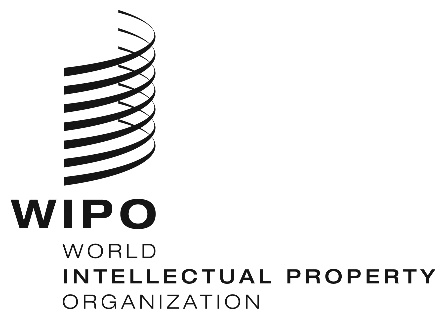 RCDIP/23/10CDIP/23/10CDIP/23/10ОРИГИНАЛ: АНГЛИЙСКИЙОРИГИНАЛ: АНГЛИЙСКИЙОРИГИНАЛ: АНГЛИЙСКИЙДАТА: 19 МАРТА 2019 г.ДАТА: 19 МАРТА 2019 г.ДАТА: 19 МАРТА 2019 г.